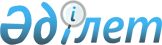 О внесении изменений и дополнений в постановление Правительства Республики Казахстан от 9 октября 2014 года № 1077 "Об утверждении Правил пожарной безопасности"
					
			Утративший силу
			
			
		
					Постановление Правительства Республики Казахстан от 13 декабря 2019 года № 921. Утратило силу постановлением Правительства Республики Казахстан от 16 марта 2022 года № 131.
      Сноска. Утратило силу постановлением Правительства РК от 16.03.2022 № 131 (вводится в действие по истечении десяти календарных дней после дня его первого официального опубликования).
      Правительство Республики Казахстан ПОСТАНОВЛЯЕТ:
      1. Внести в постановление Правительства Республики Казахстан от 9 октября 2014 года № 1077 "Об утверждении Правил пожарной безопасности" (САПП Республики Казахстан, 2014 г., № 62-63, ст. 577) следующие изменения и дополнения:
      в Правилах пожарной безопасности, утвержденных указанным постановлением:
      дополнить пунктами 1-1, 1-2, 1-3, 1-4, 1-5, 1-6 следующего содержания:
      "1-1. При эксплуатации объектов обеспечивается соблюдение требований настоящих Правил и других нормативных правовых актов, содержащих требования пожарной безопасности при эксплуатации объектов, утвержденных в установленном порядке. 
      1-2. Пожарная безопасность на объекте обеспечивается собственниками объектов, руководителями организаций, предприятий, независимо от форм собственности, а также индивидуальными предпринимателями (далее – руководитель организации). Руководители организаций в целях обеспечения пожарной безопасности в установленном порядке назначают ответственных за обеспечение пожарной безопасности на отдельных участках работ.
      1-3. В отношении каждого объекта (за исключением индивидуальных жилых домов) руководителем организации утверждается инструкция о мерах пожарной безопасности, устанавливающая соответствующий их пожарной опасности противопожарный режим, в соответствии с приложением 1-1 к настоящим Правилам.
      1-4. Руководители организаций (в том числе жилищно-эксплуатационных), ответственные за эксплуатацию зданий и сооружений, оборудованных системами дымоудаления, автоматическими установками обнаружения и тушения пожаров, оповещения и управления эвакуацией людей при пожаре, содержат указанные системы в исправном состоянии.
      1-5. Руководитель организации обеспечивает соответствие проектной документации и постоянное нахождение в исправном рабочем состоянии установок пожаротушения и пожарной сигнализации, систем оповещения и управления эвакуацией людей при пожаре, противодымной защиты и противопожарного водоснабжения, противопожарных дверей, клапанов и люков, других заполнений проемов в противопожарных преградах, помещений, зданий и сооружений, средств защиты и спасения людей.
      Эксплуатация зданий и сооружений в период выполнения работ по техническому обслуживанию и планово-предупредительному ремонту, связанных с отключением установки (отдельных линий, извещателей), системы или средств противопожарной защиты, без реализации дополнительных мер по обеспечению пожарной безопасности не допускается.
      1-6. Порядок организации негосударственных противопожарных служб на объектах определяется в соответствии с Правилами осуществления деятельности негосударственных противопожарных служб, утвержденными приказом Министра внутренних дел Республики Казахстан от 7 ноября 2014 года № 782 (зарегистрирован в реестре государственной регистрации нормативных правовых актов за № 9931).";
      дополнить пунктами 2-1, 2-2, 2-3, 2-4, 2-5, 2-6, 2-7, 2-8, 2-9, 2-10, 2-11, 2-12, 2-13, 2-14, 2-15, 2-16, 2-17, 2-18, 2-19, 2-20, 2-21, 2-22, 2-23, 2-24, 2-25, 2-26, 2-27, 2-28, 2-29, 2-30, 2-31, 2-32, 2-33, 2-34, 2-35, 2-36, 2-37, 2-38, 2-39, 2-40, 2-41, 2-42, 2-43, 2-44, 2-45, 2-46, 2-47, 2-48, 2-49, 2-50, 2-51, 2-52, 2-53, 2-54, 2-55, 2-56, 2-57, 2-58, 2-59, 2-60, 2-61, 2-62, 2-63, 2-64, 2-65, 2-66, 2-67, 2-68, 2-69, 2-70, 2-71, 2-72, 2-73 следующего содержания:
      "2-1. В целях обеспечения работоспособности и надежного функционирования систем и установок пожарной автоматики разрабатываются с учетом особенностей объектов и специфики производственных процессов ведомственные (отраслевые, объектовые) правила и инструкции по техническому содержанию систем и установок пожарной автоматики.
      2-2. С момента ввода в эксплуатацию систем и установок пожарной автоматики на каждом объекте организуется проведение технического обслуживания и планово-предупредительного ремонта.
      2-3. Работы по техническому обслуживанию и планово-предупредительному ремонту технических средств систем противопожарной защиты проводятся эксплуатирующей организацией самостоятельно при наличии квалифицированных специалистов по выполнению этих работ.
      В случае отсутствия специально обученного обслуживающего персонала, регламентные работы по техническому обслуживанию и планово-предупредительному ремонту технических средств систем противопожарной защиты осуществляются по договору с организациями в соответствии с годовым планом-графиком, составляемым с учетом технической документации заводов-изготовителей, и сроками проведения регламентных работ.
      2-4. Для обеспечения эффективной работы технических средств систем противопожарной защиты зданий (автоматических установок пожарной сигнализации и пожаротушения, систем противодымной защиты, оповещения и управления эвакуацией людей при пожаре и ручных огнетушителей) приказом руководителя организации назначается должностное лицо, ответственное за эксплуатацию систем противопожарной защиты, приобретение, ремонт, сохранность и готовность к действию первичных средств пожаротушения, своевременное и качественное проведение технического обслуживания (перезарядке ручных огнетушителей) и планово-предупредительного ремонта.
      Эксплуатация и техническое обслуживание огнетушителей осуществляются в соответствии с требованиями СТ РК 1487 "Техника пожарная. Огнетушители. Требования к эксплуатации".
      2-5. Для квалифицированной эксплуатации и содержания в технически исправном состоянии систем и установок пожарной автоматики на объекте приказом руководителя назначается следующий персонал:
      1) лицо, ответственное за эксплуатацию систем и установок пожарной автоматики;
      2) специалисты для выполнения работ по техническому обслуживанию и планово-предупредительному ремонту систем и установок пожарной автоматики при отсутствии договора на обслуживание систем и установок пожарной автоматики. Обучение специалистов проводится лицом, ответственным за эксплуатацию систем и установок пожарной автоматики, по программе, утвержденной руководителем объекта.
      2-6. В помещениях дежурного персонала, местах размещения планов эвакуации и инструкций о мерах пожарной безопасности вывешиваются таблички с указанием номеров телефона противопожарной службы "101" и единой дежурно-диспетчерской службы "112".
      Дежурный персонал обеспечивается комплектом ключей от всех замков дверей здания согласно возложенным на него функциям.
      Запасной комплект ключей хранится в помещении дежурного персонала (охраны) на первом этаже здания.
      Каждый ключ обеспечивается биркой с надписью о его принадлежности к соответствующему замку. 
      Дежурный персонал располагается в помещениях, в которых установлен телефон и ведется в произвольной форме журнал учета оставшихся в здании на ночь взрослых и детей.
      2-7. Лицо, ответственное за эксплуатацию систем и установок пожарной автоматики, обеспечивает:
      1) выполнение требований настоящих Правил;
      2) контроль и приемку работ по техническому обслуживанию и планово-предупредительному ремонту в соответствии с графиком и календарным планом работ по договору; 
      3) поддержание систем и установок пожарной автоматики в работоспособном состоянии путем организации проведения своевременного технического обслуживания и планово-предупредительного ремонта;
      4) обучение обслуживающего и дежурного персонала, а также инструктаж лиц, работающих в защищаемых помещениях, по действиям при срабатывании систем и установок пожарной автоматики;
      5) разработку необходимой эксплуатационной документации и ее ведение;
      6) своевременное предъявление рекламаций:
      изготовителям – при поставке некомплектных технических устройств и оборудования систем и установок пожарной автоматики, или не соответствующих технической документации; 
      монтажным организациям – при обнаружении некачественного монтажа; 
      обслуживающим организациям – за несвоевременное и некачественное проведение технического обслуживания и планово-предупредительного ремонта систем и установок пожарной автоматики.
      2-8. Учет работ по техническому обслуживанию и планово-предупредительному ремонту технических средств систем противопожарной защиты, проверок наличия и состояния первичных средств пожаротушения отражается в специальном журнале или автоматизированной системе управления техническим обслуживанием и планово-принудительным ремонтом.
      2-9. Техническое обслуживание и планово-предупредительный ремонт систем и установок пожарной автоматики выполняются квалифицированными специалистами объекта или организациями, осуществляющими данный вид деятельности на договорной основе (далее – исполнитель). Наличие договора на проведение работ по техническому обслуживанию и планово-предупредительному ремонту систем и установок пожарной автоматики с организацией не снимает ответственность с руководителя объекта за выполнение требований настоящих Правил.
      2-10. Техническое обслуживание и планово-предупредительный ремонт систем и установок пожарной автоматики включают в себя:
      1) проведение плановых профилактических работ;
      2) устранение неисправностей и проведение текущего ремонта;
      3) оказание исполнителем помощи заказчику в вопросах правильной эксплуатации.
      2-11. Периодичность технического обслуживания, планово-предупредительного ремонта и объемы работ устанавливаются в соответствии с требованиями эксплуатационной документации на технические средства обслуживаемых систем, установок пожарной автоматики и указываются в договоре.
      2-12. На объектах для обслуживающего персонала разрабатываются и утверждаются руководителем организации "Инструкции по эксплуатации систем и установок пожарной автоматики" и "Инструкции для дежурного (оперативного) персонала".
      2-13. Обслуживающий персонал объекта или исполнитель производят регламентные работы в установленные сроки и заполняют соответствующую эксплуатационную документацию.
      2-14. На объекте, оборудованном системами и установками пожарной автоматики, руководитель организации обеспечивает наличие следующей документации:
      1) проектно-сметная документация на системы и установки пожарной автоматики;
      2) исполнительская документация (комплект рабочих чертежей), акты скрытых работ (при их наличии), испытаний и замеров;
      3) акт приемки в эксплуатацию систем и установок пожарной автоматики по форме согласно приложению 1-2 к настоящим Правилам;
      4) паспорта на технические средства, входящие в состав систем и установок пожарной автоматики;
      5) ведомость смонтированных приборов и оборудования систем и установок пожарной автоматики по форме согласно приложению 1-3 к настоящим Правилам;
      6) паспорта на зарядку баллонов установок газового пожаротушения (при их наличии) огнетушащими составами; 
      7) инструкция по эксплуатации систем и установок пожарной автоматики;
      8) регламент работ по техническому обслуживанию;
      9) план-график технического обслуживания и планово-предупредительного ремонта;
      10) эксплуатационный журнал систем и установок пожарной автоматики по форме согласно приложению 1-4 к настоящим Правилам;
      11) график работы оперативного (дежурного) персонала, утвержденный руководителем организации;
      12) должностные инструкции дежурного и обслуживающего персонала, ответственного лица за проведение технического обслуживания и планово-предупредительного ремонта, копия договора с организацией на проведение технического обслуживания и планово-предупредительного ремонта (на объектах, обслуживаемых организациями);
      13) журнал проведения тренировок персонала объекта по эвакуации людей с использованием систем оповещения и управления эвакуацией (при ее наличии) в произвольной форме.
      2-15. Системы и установки пожарной автоматики постоянно содержатся в дежурном (проектном) режиме работы.
      2-16. В период выполнения работ по техническому обслуживанию и планово-предупредительному ремонту, проведение которых связано с отключением систем и установок пожарной автоматики, администрация объекта обеспечивает пожарную безопасность защищаемых системами и установками пожарной автоматики объектов компенсирующими мероприятиями.
      2-17. После истечения срока службы, указанного в документации на техническое средство, входящее в состав систем и установок пожарной автоматики, а также в случае отказа работы систем и установок пожарной автоматики, проводится техническое освидетельствование этих систем и установок с целью определения возможности их дальнейшего использования по назначению.
      2-18. Техническое освидетельствование систем и установок пожарной автоматики проводится комиссией с обязательным участием представителей заказчика, исполнителя, при необходимости, специалистов других организаций.
      2-19. Результаты освидетельствования оформляются актом освидетельствования систем и установок пожарной автоматики по форме согласно приложению 1-5 к настоящим Правилам.
      2-20. В зданиях и сооружениях (кроме жилых домов), в случае одновременного пребывания на любом этаже 10 человек и более, разрабатываются и вывешиваются на каждом этаже здания, у эвакуационных выходов с этажа на расстоянии не более чем через 20 м по длине коридора планы эвакуации людей при возникновении пожара, содержащие порядок действий работников организации по проведению безопасной эвакуации людей, вызову противопожарной службы и организации тушения пожара до прибытия пожарных подразделений.
      2-21. В зданиях для проживания людей, а также зданиях (сооружениях) с массовым пребыванием людей на случай отключения электроэнергии при пожаре дежурный персонал обеспечивается электрическими фонарями в работоспособном состоянии. Количество фонарей определяется руководителем организации, исходя из особенностей объекта, но не менее 1 фонаря на каждого дежурного.
      2-22. В инструкции о мерах пожарной безопасности, разработанной для зданий с круглосуточным пребыванием людей (школы-интернаты, дома для престарелых и инвалидов, детские дома, больницы), содержатся варианты самостоятельной эвакуации людей, а также эвакуации людей, не способных к самостоятельной эвакуации, персоналом организации для светлого и темного времени суток.
      2-23. Руководители школ-интернатов, домов для престарелых и инвалидов, детских домов и больниц:
      1) ежедневно сообщают в установленное противопожарной службой время в пожарную часть, в районе выезда которой находится объект, информацию о количестве людей, находящихся на каждом объекте;
      2) обеспечивают проведение не реже одного раза в полугодие тренировок персонала по их действиям при пожаре с одновременной проверкой работоспособности всех элементов системы противопожарной защиты здания.
      2-24. Изменение функционального назначения, проведение капитального ремонта, технического перевооружения, реконструкции и перепланировки зданий и сооружений без разработанной и утвержденной в установленном порядке проектно-сметной документации не допускаются.
      2-25. При аренде зданий и помещений арендаторами выполняются требования настоящих Правил для данного типа зданий, если иное не оговорено в договоре аренды.
      2-26. Для всех производственных и складских помещений, а также наружных технологических установок определяются категории взрывопожарной и пожарной опасности, а также классы зон в соответствии с требованиями Правил устройства электроустановок, утвержденных приказом Министра энергетики Республики Казахстан от 20 марта 2015 года № 230 (зарегистрирован в реестре государственной регистрации нормативных правовых актов за № 10851) (далее – приказ № 230), которые обозначаются соответствующими знаками на дверях помещений.
      Около оборудования, имеющего повышенную пожарную опасность, устанавливаются знаки безопасности.
      Применение в процессах производства веществ и материалов с неисследованными показателями их взрывопожароопасности, а также их хранение совместно с другими веществами и материалами не допускаются.
      2-27. Здания и сооружения на всех стадиях их жизненного цикла обеспечиваются средствами связи для вызова противопожарной службы, исправными первичными средствами пожаротушения. Нормы обеспечения объектов первичными средствами пожаротушения приведены в приложении 1-6 к настоящим Правилам.
      Места размещения первичных средств пожаротушения, средств связи, а также систем пожарной автоматики обозначаются соответствующими знаками пожарной безопасности, если визуальное восприятие указанных средств затруднено.
      2-28. Устройства для самозакрывания дверей содержатся в исправном состоянии.
      Устанавливать какие-либо приспособления, препятствующие свободному закрыванию противопожарных дверей и противодымных устройств (занавесов, экранов, штор), не допускается.
      2-29. Не допускается проводить работы на оборудовании, установках и станках с неисправностями, которые могут привести к пожару, а также при отключенных контрольно-измерительных приборах и технологической автоматике, обеспечивающих контроль заданных режимов температуры, давления и других, регламентированных условиями безопасности параметров.
      2-30. Для обеспечения требуемой огнестойкости и снижения пожарной опасности конструкций и их отделки допускается использование огнезащитных средств. 
      В зданиях всех степеней огнестойкости (за исключением V степени огнестойкости) стропила и обрешетку чердачных покрытий из горючих материалов следует подвергать огнезащитной обработке.
      Проведение работ по нанесению огнезащитных составов (пропиток) осуществляется в соответствии с требованиями технической документации на средство огнезащиты.
      2-31. Руководитель организации обеспечивает устранение повреждений огнезащитных напыляемых составов, огнезащитных обмазок, штукатурки, облицовки плитными, листовыми и другими огнезащитными материалами строительных конструкций, горючих отделочных и теплоизоляционных материалов, воздуховодов, металлических опор оборудования и эстакад, а также осуществляет проверку состояния огнезащитной обработки (пропитки) в соответствии с инструкцией завода-изготовителя.
      Состояние огнезащитной обработки (пропитки) проверяется в сроки, указанные в технической документации, или не реже одного раза в год с составлением протокола испытаний.
      2-32. В местах пересечения противопожарных преград различными инженерными и технологическими коммуникациями (в том числе электрическими проводами и кабелями) образовавшиеся отверстия и зазоры заделываются негорючими материалами, обеспечивающими требуемый предел огнестойкости и дымогазонепроницаемость.
      2-33. В зданиях и сооружениях организаций (за исключением индивидуальных жилых домов) не допускается:
      1) хранить и применять в подвалах и цокольных этажах легковоспламеняющиеся и горючие жидкости, порох, взрывчатые вещества, пиротехнические изделия, баллоны с горючими газами, товары в аэрозольной упаковке, целлулоиду и другие взрывопожароопасные вещества и материалы, кроме случаев, предусмотренных нормами проектирования;
      2) использовать чердаки, технические этажи, вентиляционные камеры и другие технические помещения для организации производственных участков, мастерских, а также хранения продукции, оборудования, мебели и других предметов;
      3) размещать и эксплуатировать в лифтовых холлах кладовые, киоски, ларьки и другие подобные помещения, а также хранить горючие материалы;
      4) снимать предусмотренные проектом двери эвакуационных выходов из поэтажных коридоров, холлов, фойе, тамбуров и лестничных клеток, другие двери, препятствующие распространению опасных факторов пожара на путях эвакуации;
      5) производить изменения объемно-планировочных решений, в результате которых ухудшаются условия безопасной эвакуации людей, ограничивается доступ к огнетушителям, пожарным кранам и другим средствам пожарной безопасности или уменьшается зона действия автоматических систем противопожарной защиты (автоматической пожарной сигнализации, стационарной автоматической установки пожаротушения, системы дымоудаления, системы оповещения и управления эвакуацией);
      6) загромождать мебелью, оборудованием и другими предметами двери, люки на балконах и лоджиях, переходы в смежные секции и выходы на эвакуационные лестницы, демонтировать межбалконные лестницы, а также заваривать люки на балконах и лоджиях квартир;
      7) проводить уборку помещений и стирку одежды с применением легковоспламеняющихся и горючих жидкостей, а также производить отогревание замерзших труб паяльными лампами и другими способами с применением открытого огня;
      8) оставлять неубранным промасленный обтирочный материал;
      9) устанавливать решетки на окнах всех этажей здания и приямках у окон подвалов (за исключением помещений исправительных и специальных учреждений, обеспечивающих временную изоляцию от общества, складов, касс, оружейных комнат, секретных частей учреждений, хранения и обращения прекурсоров);
      10) остеклять балконы, лоджии и галереи, ведущие к незадымляемым лестничным клеткам;
      11) устраивать в лестничных клетках и коридорах кладовые (подсобные помещения), а также хранить под лестничными маршами и на лестничных площадках вещи, мебель и другие горючие материалы. Под лестничными маршами в первом и цокольном этажах допускается устройство только помещений для узлов управления центрального отопления, водомерных узлов и электрощитовых, выгороженных перегородками из негорючих материалов.
      12) устраивать в производственных и складских помещениях зданий (кроме зданий V степени огнестойкости) антресоли, перегородки, бытовки, кладовки, конторки и другие встроенные помещения из горючих материалов;
      13) загромождать и закрывать проходы к местам установки средств индивидуальной защиты и крепления спасательных устройств.
      2-34. Наружные пожарные лестницы и ограждения на крышах зданий и сооружений содержатся в исправном состоянии и не реже одного раза в пять лет подвергаются эксплуатационным испытаниям в соответствии с требованиями СТ РК 2218-2012 "Конструкции строительные металлические. Лестницы пожарные наружные стационарные и ограждения кровли. Общие технические условия".
      2-35. В помещениях, предназначенных для одновременного пребывания более 50 человек, а также в помещениях подвальных и цокольных этажей, предназначенных для одновременного пребывания более 15 человек, предусматривается не менее двух эвакуационных выходов.
      В зданиях и сооружениях IV и V степени огнестойкости одновременное пребывание 50 человек и более допускается только в помещениях первого этажа.
      2-36. Двери и люки чердачных помещений, а также технических этажей и подвалов, в которых по условиям технологии не требуется постоянного пребывания людей, закрываются на замок. На дверях и люках указанных помещений вывешивается информация о месте хранения ключей.
      Приямки у оконных проемов подвальных и цокольных этажей зданий, сооружений и строений своевременно очищаются от мусора и других предметов. Запоры на окнах открываются изнутри без ключа.
      2-37. Использованные обтирочные материалы собираются в контейнера из негорючего материала с закрывающейся крышкой. По окончании рабочей смены содержимое указанных контейнеров удаляется за пределы зданий.
      2-38. Специальная одежда лиц, работающих с маслами, лаками, красками и другими легковоспламеняющимися и горючими жидкостями, хранится в подвешенном виде в металлических шкафах, установленных в специально отведенных для этой цели местах.
      2-39. В зданиях с витражами высотой более 1 этажа нарушение конструкций дымонепроницаемых негорючих диафрагм, установленных в витражах на уровне каждого этажа, не допускается.
      2-40. При эксплуатации эвакуационных путей и выходов обеспечивается соблюдение проектных решений и требований нормативных документов по стандартизации, документов в области архитектуры, градостроительства и строительства (в том числе по освещенности, количеству, размерам и объемно-планировочным решениям эвакуационных путей и выходов, а также наличию на путях эвакуации знаков пожарной безопасности).
      2-41. Открывание дверей на путях эвакуации выполняется по направлению выхода из здания, за исключением дверей, для которых направление открывания не нормируется, а именно:
      1) помещений классов Ф1.3 и Ф1.4;
      2) помещений с одновременным пребыванием не более 15 человек, кроме помещений А и Б;
      3) кладовых площадью не более 200 м2;
      4) санитарных узлов;
      5) выходов на площадки лестниц 3-го типа.
      2-42. Запоры на дверях эвакуационных выходов обеспечивают возможность их свободного открывания изнутри без ключа, за исключением случаев, устанавливаемых законодательством Республики Казахстан.
      2-43. Объемные световые знаки пожарной безопасности "Выход", "Эвакуационный (запасный) выход", "Дверь эвакуационного выхода" с автономным питанием и от электросети, используемые на путях эвакуации, содержатся в исправном состоянии с включенной световой индикацией. 
      Эвакуационное освещение обеспечивается автоматическим включением при прекращении электропитания рабочего освещения.
      2-44. При эксплуатации эвакуационных путей и выходов не допускается:
      1) загромождать эвакуационные пути и выходы (в том числе проходы, коридоры, тамбуры, галереи, лифтовые холлы, лестничные площадки, марши лестниц, двери, эвакуационные люки) различными материалами, изделиями, оборудованием, производственными отходами, мусором и другими предметами, а также забивать двери эвакуационных выходов;
      2) устраивать в тамбурах выходов (за исключением квартир и индивидуальных жилых домов) сушилки и вешалки для одежды, гардеробы, а также хранить (в том числе временно) инвентарь и материалы;
      3) устраивать на путях эвакуации пороги (за исключением порогов в дверных проемах), раздвижные и подъемно-опускные двери и ворота без возможности вручную открыть их изнутри и заблокировать в открытом состоянии, вращающиеся двери и турникеты, а также другие устройства, препятствующие свободной эвакуации людей, при отсутствии иных (дублирующих) путей эвакуации либо технических решений, позволяющих вручную открыть и заблокировать в открытом состоянии указанные устройства. Допускается в дополнение к ручному способу применение автоматического или дистанционного способа открывания и блокирования устройств.
      4) применять горючие материалы, не соответствующие классу пожарной опасности для отделки, облицовки и окраски полов, стен и потолков на путях эвакуации, за исключением зданий V степени огнестойкости;
      5) фиксировать самозакрывающиеся двери лестничных клеток, коридоров, холлов и тамбуров в открытом положении, а также снимать их;
      6) остеклять или закрывать жалюзи воздушных зон в незадымляемых лестничных клетках; 
      7) заменять армированное стекло обычным в остеклениях дверей и фрамуг.
      2-45. При расстановке технологического, выставочного и другого оборудования помещения обеспечиваются эвакуационными проходами к лестничным клеткам и другим путям эвакуации в соответствии с нормами проектирования.
      2-46. Ковры, ковровые дорожки и другие покрытия полов в помещениях с массовым пребыванием людей надежно крепятся к полу.
      2-47. Размещение и эксплуатация газобаллонных установок, в том числе размещаемых внутри зданий для проживания людей, осуществляются в соответствии с требованиями по безопасности объектов систем газоснабжения, утвержденными приказом Министра внутренних дел Республики Казахстан от 9 октября 2017 года № 673 (зарегистрирован в реестре государственной регистрации нормативных правовых актов за № 15986).
      2-48. При эксплуатации бытовых газовых приборов размещение мебели и других горючих материалов осуществляется на расстоянии не менее 0,2 м по горизонтали до ближайшей вертикальной поверхности и не менее 0,7 м по вертикали до ближайшей нависающей над ней горизонтальной поверхности этих изделий.
      2-49. Газовые баллоны (рабочий и запасной) для снабжения газом бытовых газовых приборов (в том числе кухонных плит, водогрейных котлов, газовых колонок) располагаются вне зданий в пристройках или шкафах из негорючих материалов у глухого простенка стены на расстоянии не менее 5 м от входов в здание, цокольные и подвальные этажи.
      Пристройки и шкафы для газовых баллонов запираются на замок и обеспечиваются жалюзи для проветривания, а также предупреждающей надписью "Огнеопасно. Баллоны с газом".
      2-50. Мусоропроводы в зданиях и сооружениях обеспечиваются клапанами, предусмотренными проектом. Клапаны находятся в закрытом положении, содержатся исправными и обеспечиваются уплотнением в притворе.
      2-51. Двери камер мусоросборников содержатся постоянно закрытыми на замок.
      2-52. Лифты и подъемники (за исключением пожарных лифтов) в зданиях и наземных сооружениях при возникновении пожара автоматически опускаются на основной посадочный этаж, а в подземных сооружениях – поднимаются на верхний этаж и обесточиваются.
      2-53. Приводы эскалаторов (траволаторов) при возникновении пожара автоматически отключаются.
      2-54. Здания и сооружения, а также наружные технологические установки оборудуются исправными устройствами молниезащиты, предусмотренными проектом.
      2-55. Для защиты от вторичных проявлений молний и зарядов статического электричества во всех металлических конструкциях технологических аппаратов, резервуарах, газопроводах, нефтепроводах, нефтепродуктопроводах и других устройствах, расположенных внутри зданий и на открытом пространстве, в которых обращаются, хранятся или перерабатываются легковоспламеняющиеся или горючие жидкости, а также горючие газы, предусматривается защитное заземление.
      2-56. Заземляющие устройства, предназначенные для защиты персонала от поражения электрическим током или молниезащиты, допускается использовать для отвода зарядов статического электричества.
      2-57. Технологическое оборудование и трубопроводы, расположенные в зданиях, сооружениях, а также наружные технологические установки и эстакады обеспечиваются защитным заземлением в соответствии с требованиями приказа № 230.
      Не допускается использовать технологические трубопроводы зданий и сооружений в качестве заземляющих (зануляющих) проводников.
      2-58. Металлические эстакады и проложенные по ним металлические трубопроводы в начале и конце эстакады, а также не реже, чем через 300 м по их длине соединяются между собой и с устройствами защитного заземления.
      2-59. Соединение токоотводов между собой, с заземляющими устройствами и технологическими аппаратами выполняется посредством сварки.
      2-60. Канализационная сеть промышленных предприятий, в технологических процессах которых обращаются легковоспламеняющиеся и горючие жидкости, а также горючие пары и газы, обеспечивается гидравлическими затворами. Высота слоя жидкости в каждом гидравлическом затворе принимается не менее 0,25 м. Конструкция гидравлических затворов обеспечивается возможностью их периодической очистки.
      2-61. Гидравлические затворы (сифоны), исключающие распространение пламени по трубопроводам ливневой, производственной и объединенной систем канализации зданий и сооружений, в которых применяются легковоспламеняющиеся и горючие жидкости, постоянно содержатся в исправном состоянии.
      Эксплуатация канализационных систем с неисправными или неправильно выполненными гидравлическими затворами не допускается.
      2-62. Производственная и объединенная системы канализации предприятий, в технологических процессах которых обращаются легковоспламеняющиеся и горючие жидкости, а также горючие пары и газы, на всем протяжении содержатся закрытыми.
      Смотровые колодцы канализации закрываются крышками и засыпаются песком слоем 0,1 м.
      2-63. Температура производственных сточных вод при сбросе в производственную и объединенную системы канализации предприятий, на территории которых расположены здания, сооружения и (или) наружные технологические установки категорий АН, БН и ВН по взрывопожарной и пожарной опасности, не должна превышать 40оС.
      Слив легковоспламеняющихся и горючих жидкостей в системы канализации (в том числе при авариях) не допускается.
      2-64. Трубопроводы, подводящие газ к бытовым и промышленным приборам для его сжигания, на вводимых в эксплуатацию после завершения строительства, капитального ремонта, реконструкции и (или) технического перевооружения объектах оборудуются термочувствительными запорными устройствами (клапанами), автоматически перекрывающими газопровод при достижении температуры среды 100оС в помещении при пожаре. Указанные устройства (клапаны) устанавливаются в помещении на максимально возможной высоте, непосредственно перед отключающим устройством, газовым счетчиком и другой трубопроводной арматурой на газопроводе.
      2-65. Термочувствительные запорные устройства (клапаны) допускаются не устанавливать в:
      1) зданиях V степени огнестойкости, а также в зданиях, газопроводы которых оборудованы электромагнитным клапаном, размещенным за пределами здания и перекрывающим газопровод при срабатывании газового анализатора или автоматической пожарной сигнализации;
      2) зданиях опасных производственных объектов, газопроводы которых оборудованы электромагнитным клапаном, а помещения с установками для сжигания газа защищены автоматическими установками пожаротушения.
      2-66. У входа в здания (в том числе индивидуальные жилые дома) или сооружения, в которых хранятся или используются газовые баллоны, размещаются предупреждающие знаки пожарной безопасности с надписью "Огнеопасно. Баллоны с газом".
      2-67. Руководитель организации обеспечивает соответствие проектно-сметной документации и постоянное нахождение в исправном состоянии устройств для защиты помещений машинных и аппаратных отделений аммиачных холодильных установок от разрушения при взрыве (в том числе легкосбрасываемые конструкции, вышибные панели, специальное остекление, открывающиеся фрамуги оконных блоков). 
      Использование не по прямому назначению помещений охлаждаемых камер и холодильных агрегатов не допускается.
      2-68. Техническое обслуживание и ремонт аммиачных холодильных установок в зданиях и сооружениях во время проведения в них мероприятий (в том числе спортивных и культурно-зрелищных мероприятий) с массовым пребыванием людей не допускаются.
      2-69. В противопожарных поясах холодильных камер не допускается устраивать отверстия, пропускать трубы, устанавливать крепления, а также облицовывать их горючими материалами.
      2-70. Размещение холодильных агрегатов в тамбурах охлаждаемых камер не допускается.
      Размещение холодильных установок с рассольным охлаждением камер допускается только в машинном отделении, в котором имеется выход наружу или через коридор, отделенный от других помещений дверями.
      2-71. В процессе эксплуатации и ремонта производить замену предусмотренной проектом негорючей теплоизоляции холодильных камер на горючую не допускается.
      2-72. Устройства ручного пуска установок пожаротушения, запорно-пусковое устройство огнетушителей и дверцы пожарных шкафов пломбируются.
      2-73. Пожарные шкафы устанавливаются в любом из трех вариантов (навесные, приставные и встроенные), с возможностью размещения в них комплекта оборудования пожарного крана и не менее двух ручных огнетушителей, с массой заряда огнетушащего вещества огнетушителя не менее 5 кг, а также средств индивидуальной защиты и спасения людей.";
      дополнить пунктами 6-1, 6-2, 6-3, 6-4, 6-5, 6-6, 6-7, 6-8, 6-9, 6-10, 6-11, 6-12 следующего содержания:
      "6-1. Электрические установки и электрические приборы в помещениях по окончании рабочего времени (смены) обесточиваются.
      Остаются под напряжением аварийное освещение, установки пожаротушения и противопожарного водоснабжения, пожарная и охранно-пожарная сигнализация. Другие электрические установки и электротехнические изделия (в том числе в жилых помещениях) допускается оставлять под напряжением, если это обусловлено их функциональным назначением и (или) предусмотрено требованиями инструкции по эксплуатации.
      6-2. Не допускаются прокладка и эксплуатация воздушных линий электропередачи над горючими кровлями, навесами, а также открытыми складами (штабелями, скирдами) горючих веществ, материалов и изделий.
      6-3. Электрические двигатели, светильники, проводки, распределительные устройства очищаются от горючей пыли не реже двух раз в месяц, а в помещениях со значительным выделением пыли – не реже четырех раз в месяц.
      6-4. При эксплуатации электрических установок не допускается:
      1) использовать электрические сети и приемники электрической энергии с нарушением требований безопасности, изложенных в инструкции предприятия-изготовителя, электрические приемники с неисправностями, которые могут привести к пожару (вызвать искрение, короткое замыкание, сверхдопустимый нагрев изоляции кабелей и проводов, отказ автоматических систем управления, противоаварийной и противопожарной защиты), а также эксплуатировать электрические провода и кабели с поврежденной или потерявшей защитные свойства изоляцией;
      2) пользоваться поврежденными и незакрепленными розетками, рубильниками, другими электроустановочными изделиями;
      3) применять электронагревательные приборы при отсутствии или неисправности терморегуляторов, предусмотренных конструкцией;
      4) обертывать электролампы и светильники бумагой, тканью и другими горючими материалами, а также эксплуатировать светильники с лампами накаливания со снятыми плафонами (рассеивателями) и защитными сетками, предусмотренными конструкцией светильника;
      5) пользоваться электроутюгами, электроплитками, электрочайниками и другими электронагревательными приборами без специальных подставок (цоколей питания, нагревательных дисков), исключающих опасность возникновения пожара, если их наличие предусмотрено инструкцией предприятия-изготовителя;
      6) применять электронагревательные приборы во всех взрывопожароопасных и пожароопасных помещениях;
      7) применять нестандартные (самодельные) электронагревательные приборы, использовать некалиброванные плавкие вставки или другие самодельные аппараты защиты от перегрузки и короткого замыкания;
      8) размещать (складировать) у электрических щитов, электрических двигателей и пусковой аппаратуры горючие (в том числе легковоспламеняющиеся) вещества и материалы;
      9) применять во взрывоопасных и пожароопасных зонах электрическое оборудование, не имеющее обозначения уровня и вида защиты от взрыва и (или) пожара завода-изготовителя;
      10) оставлять неизолированными соединения и концы электрических проводов и кабелей.
      6-5. Проверка состояния стационарного оборудования, электропроводки силовой и осветительной сети, испытания и измерение сопротивления изоляции проводов, кабелей и заземляющих устройств проводятся при вводе в эксплуатацию, а в дальнейшем по графику, но не реже одного раза в три года. Результаты замеров оформляются актом (протоколом).
      6-6. При установке и эксплуатации софитов не допускается использование горючих материалов в качестве крепежных конструкций и светозадерживающих и отражающих экранов.
      Прожекторы и софиты размещаются на расстоянии не менее 0,5 м от горючих конструкций и материалов, а линзовые прожекторы – не менее 2 м.
      Светофильтры для прожекторов и софитов изготавливаются из негорючих материалов.
      6-7. В помещениях и коридорах закрытых распределительных устройств не допускаются размещение помещений для хранения, а также хранение электротехнического оборудования, запасных частей, емкостей с горючими жидкостями и баллонов с различными газами.
      6-8. Двери секционных перегородок кабельных сооружений предусматриваются самозакрывающимися, открывающимися по ходу эвакуации из здания и обеспечиваются уплотнениями в притворах.
      При эксплуатации кабельных сооружений указанные двери находятся и фиксируются в закрытом положении.
      Допускается по условиям вентиляции кабельных помещений фиксировать самозакрывающиеся двери в открытом положении, если для их закрытия используются автоматические устройства, срабатывающие при пожаре от импульса пожарной сигнализации в соответствующем отсеке сооружения.
      6-9. Кабельные линии, проложенные в металлических коробах, уплотняются негорючими материалами, а сам короб разделяется перегородками с пределом огнестойкости не менее EI 45 в следующих местах:
      1) при входе в другие кабельные сооружения;
      2) на горизонтальных участках кабельных коробов через каждые 30 м, а также при ответвлениях в другие короба с электрическими кабелями;
      3) на вертикальных участках кабельных коробов через каждые 20 м.
      При прохождении через перекрытия такие же огнестойкие уплотнения дополнительно выполняются на каждой отметке перекрытия.
      Места уплотнения кабельных линий, проложенных в металлических коробах, обозначаются красными полосами на наружных стенках коробов. В необходимых случаях выполняются дополнительные поясняющие надписи.
      6-10. Антикоррозийные покрытия, применяемые для защиты металлических оболочек кабелей и металлических поверхностей, по которым они прокладываются, предусматриваются негорючими.
      6-11. В помещениях устройств, обеспечивающих подачу (подпитку) масла в маслонаполненные кабели, не допускается хранить горючие материалы и изделия, не относящиеся к данной установке.
      6-12. При обнаружении неисправностей электроустановок и бытовых электроприборов (сверхдопустимый нагрев или повреждение изоляции кабелей и проводов, выделение дыма, искрение) они немедленно обесточиваются. Их повторное включение допускается только после устранения неисправностей.";
      дополнить пунктом 14-1 следующего содержания:
      "14-1. Дымовые трубы, дымоходы и другие элементы отопительных печей и систем очищаются от сажи непосредственно перед началом, а также в течение отопительного сезона не реже:
      1) одного раза в три месяца – для отопительных печей;
      2) одного раза в два месяца – для печей и очагов непрерывного действия.
      На чердаках, в которых проходят дымовые каналы, все дымовые трубы и стены подвергаются побелке.
      Кухонные плиты и другие печи непрерывной (долговременной) топки подвергаются очистке не реже одного раза в месяц.";
      дополнить пунктами 17-1, 17-2, 17-3, 17-4, 17-5, 17-6, 17-7, 17-8, 17-9, 17-10, 17-11, 17-12, 17-13, 17-14, 17-15, 17-16, 17-17, 17-18, 17-19, 17-20 следующего содержания:
      "17-1. Аппараты, работающие на жидком топливе, устанавливаются в металлический поддон, вмещающий при аварийном разливе весь объем топлива, находящегося в топливном баке. Указанный поддон заполняется песком или другим негорючим адсорбентом.
      17-2. В жилых помещениях не допускается использование теплогенерирующих аппаратов, работающих на жидком топливе с температурой вспышки ниже 61ºС, а также горючие жидкости в качестве теплоносителя в системах отопления.
      17-3. Теплогенерирующие аппараты, работающие на жидком, твердом и газообразном топливе, обеспечиваются исправными дверцами и установленными нормами противопожарными разделками (отступками) от горючих конструкций.
      На топливопроводе около каждой форсунки отопительных котлов и теплогенераторных установок устанавливается не менее двух вентилей: один – у топки, другой – у емкости с топливом.
      17-4. При эксплуатации центральных котельных, предназначенных для отопления организаций и жилых домов в населенных пунктах, не допускается:
      1) хранить жидкое топливо в не предназначенных для этих целей помещениях;
      2) применять в качестве топлива горючие вещества (твердые, жидкие, газообразные), не предусмотренные инструкциями по эксплуатации оборудования;
      3) эксплуатировать теплогенерирующие установки при подтекании жидкого топлива или утечке газа из систем топливоподачи;
      4) разжигать установки без предварительной продувки топливников и подавать топливо при не горящих форсунках или газовых горелках;
      5) работать при отсутствии, неисправности или отключении предусмотренных конструкцией теплогенерирующих установок приборов контроля и регулирования;
      6) сушить горючие материалы на котлах и паропроводах.
      17-5. При эксплуатации печного отопления не допускается:
      1) оставлять без присмотра топящиеся печи, а также поручать надзор за ними детям;
      2) размещать подготовленное для сжигания топливо, а также другие горючие вещества и материалы на предтопочном листе;
      3) применять для розжига печей на твердом топливе легковоспламеняющиеся и горючие жидкости;
      4) топить углем, коксом и газом печи, не предназначенные для этих видов топлива;
      5) топить печи в помещениях во время проведения в них собраний и других массовых мероприятий;
      6) перекаливать печи;
      7) сушить горючие вещества и материалы (обувь, одежду, дрова) на расстоянии менее 0,5 м от поверхности печи и дымоходов;
      8) использовать задвижки (заслонки) без предусмотренных нормами проектирования отверстий;
      9) использовать вентиляционные и газовые каналы в качестве дымоходов;
      10) осуществлять топку печей, имеющих неисправности, трещины и щели.
      17-6. Зола и шлак, содержащие раскаленные и тлеющие материалы, после выгребания из топок удаляются в специально отведенное для них место, исключающее возможность возникновения пожара, и проливаются водой.
      17-7. Не допускается размещать горючие вещества, материалы, изделия и оборудование на расстоянии менее 1,25 м до топочных отверстий печей и менее 0,7 м до остальных нагретых частей печей.
      17-8. Дымовые трубы котельных установок, работающих на твердом топливе, оборудуются искрогасителями и очищаются от сажи в соответствии с требованиями настоящего раздела.
      17-9. Топливо (уголь) хранится в специально приспособленных для этого помещениях или на специально выделенных площадках, расположенных не ближе 8 м от сгораемых строений.
      17-10. При установке печей заводского изготовления в помещениях общежитий, административных, общественных и бытовых зданий промышленных предприятий, в жилых домах выполняются требования инструкции предприятий-изготовителей этих видов продукции, а также требования норм проектирования, предъявляемые к системам отопления.
      17-11. При установке временных металлических печей обеспечивается соблюдение следующих требований пожарной безопасности:
      1) металлические печи обеспечиваются ножками высотой не менее 0,2 м;
      2) металлические печи устанавливаются на расстоянии не менее:
      1 м – от деревянных конструкций, мебели, товаров, стеллажей, витрин, прилавков и другого оборудования;
      0,7 м – от конструкций, защищенных от возгорания;
      1,25 м – от топочных отверстий до деревянных конструкций и другого оборудования.
      17-12. При выведении металлической дымовой трубы через окно в него вставляется заменяющий разделку лист из кровельного железа, размером не менее трех диаметров дымовой трубы.
      Конец трубы устанавливается за стену здания не менее чем на 0,7 м и направляется вверх патрубком высотой 0,5 м.
      Патрубок, выведенный из окна верхнего этажа, выступает выше карниза не менее чем на 1 м. На патрубок устанавливается колпачок.
      17-13. Вентиляционные камеры, циклоны, фильтры, воздуховоды очищаются от горючих пылей, отходов производства и жировых отложений.
      Периодичность очистки осуществляется в сроки, установленные в Санитарных правилах "Санитарно-эпидемиологические требования к системам вентиляции и кондиционирования воздуха, их очистке и дезинфекции", утвержденных приказом Министра национальной экономики Республики Казахстан от 9 декабря 2015 года № 758 (зарегистрирован в реестре государственной регистрации нормативных правовых актов за № 12846), с составлением соответствующего акта в произвольной форме.
      17-14. При эксплуатации систем вентиляции и кондиционирования воздуха не допускается:
      1) оставлять двери вентиляционных камер открытыми;
      2) закрывать вытяжные каналы, отверстия и решетки;
      3) подключать к воздуховодам газовые отопительные приборы;
      4) выжигать скопившиеся в воздуховодах жировые отложения, пыль и другие горючие вещества.
      17-15. Работа технологического оборудования в помещениях с взрывоопасными и пожароопасными производствами (установками) при неисправных и отключенных гидравлических, сухих фильтрах, пылеулавливающих и других устройствах систем вентиляции (аспирации) не допускается.
      17-16. Для предотвращения попадания твердых тел в вентиляторы, удаляющие горючую пыль, волокна и другие отходы с твердыми примесями, перед ними устанавливаются камнеуловители, а для извлечения металлических предметов – магнитные сепараторы.
      17-17. На трубопроводах пневматического транспорта и воздуховодах систем местных отсосов предусматриваются плотно закрывающиеся люки для периодического осмотра, очистки систем и тушения пожара в случае его возникновения.
      17-18. Смотровые люки располагаются не более чем через 15 м друг от друга, а также у тройников, на поворотах, в местах прохода трубопроводов через стены и перекрытия.
      17-19. Фильтры для очистки воздуха, удаляемого от обеспыливающих устройств машин и агрегатов, устанавливаются в изолированных помещениях.
      17-20. При рециркуляции запыленный воздух, удаляемый от оборудования, подвергается двухступенчатой очистке с помощью фильтров.";
      дополнить пунктами 19-1, 19-2, 19-3 следующего содержания:
      "19-1. Конструкция дымового канала обеспечивается технологическими отверстиями для их периодической очистки от сажи.
      19-2. Пол из горючих материалов под топочной дверкой теплогенерирующих аппаратов, работающих на твердом топливе, защищается предтопочным металлическим листом размером не менее 0,5 х 0,7 м без отверстий, располагаемым длинной его стороной вдоль печи.
      19-3. Соединение зольников теплогенерирующих аппаратов с пространством под полами на лагах не допускается.
      Соединение зольников теплогенерирующих аппаратов с подвальными и цокольными помещениями допускается только при помощи каналов из негорючих материалов.";
      дополнить пунктами 20-1, 20-2, 20-3, 20-4 следующего содержания:
      "20-1. Конструкции воздуховодов и каналов систем приточно-вытяжной противодымной вентиляции и транзитных каналов (в том числе воздуховодов, коллекторов, шахт) вентиляционных систем различного назначения выполняются огнестойкими из негорючих материалов.
      20-2. Узлы пересечения ограждающих строительных конструкций с огнестойкими каналами вентиляционных систем и конструкциями опор (подвесок) выполняются с пределом огнестойкости не менее пределов, требуемых для таких каналов. Для уплотнения разъемных соединений (в том числе фланцевых) конструкций огнестойких воздуховодов допускается применение только негорючих материалов.
      20-3. Противопожарные нормально открытые клапаны оснащаются автоматически и дистанционно управляемыми приводами. Использование термочувствительных элементов в составе таких приводов предусматривается только в качестве дублирующих.
      Для противопожарных нормально закрытых и дымовых клапанов применение приводов с термочувствительными элементами не допускается.
      Минимально необходимое сопротивление дымогазопроницанию обеспечивается плотностью примыкания друг к другу конструкций противопожарных и дымовых клапанов различных типов.
      20-4. Фактические значения параметров систем вентиляции, кондиционирования и противодымной защиты (в том числе пределов огнестойкости и сопротивления дымогазопроницанию) устанавливаются по результатам испытаний.";
      дополнить пунктом 21-1 следующего содержания:
      "21-1. Продукты сгорания от теплогенерирующих аппаратов удаляются за пределы зданий и сооружений через специально предназначенные для этих целей дымовые каналы. Не допускается использовать в качестве дымовых каналов воздуховоды системы вентиляции.";
      заголовок главы "Порядок содержания дачных кооперативов, садоводческих товариществ, территорий сельских населенных пунктов" раздела 2 изложить в следующей редакции:
      "Порядок содержания дачных кооперативов, садоводческих товариществ, территорий населенных пунктов";
      дополнить пунктами 53-1, 53-2, 53-3, 53-4, 53-5, 53-6, 53-7, 53-8, 53-9, 53-10, 53-11, 53-12 следующего содержания:
      "53-1. В населенных пунктах сельской местности, садоводческих товариществах, дачных кооперативах (товариществах, потребительских кооперативах, некоммерческих партнерствах), на территории которых не размещены подразделения противопожарной службы, местными исполнительными органами или правлениями указанных некоммерческих объединений граждан организовываются приобретение и хранение в специально отведенном для этого месте или в индивидуальных жилых домах (надворных постройках) членов добровольных пожарных формирований пожарных мотопомп с комплектом рукавов и стволов, первичных средств пожаротушения, немеханизированного инструмента и пожарного инвентаря, которые используются при тушении пожаров.
      Назначаются ответственные за доставку пожарных мотопомп с необходимым комплектом рукавов и стволов к месту пожара.
      Указанные населенные пункты обеспечиваются пожарными мотопомпами из расчета при количестве усадеб (участков):
      1) не более 300 – одна переносная пожарная мотопомпа;
      2) от 300 до 1 тыс. – одна прицепная пожарная мотопомпа;
      3) более 1 тыс. – не менее двух прицепных пожарных мотопомп.
      53-2. На территории сельских населенных пунктов, садоводческих товариществ, дачных кооперативов, блок-контейнерных зданий местными исполнительными органами и правлениями объединений граждан, соответственно, устанавливаются средства звуковой сигнализации для оповещения людей о пожаре, хранится запас воды для целей пожаротушения, а также устанавливается порядок вызова подразделений противопожарной службы.
      53-3. В летний период в сельских населенных пунктах, садоводческих товариществах, дачных кооперативах и на предприятиях местными исполнительными органами, правлениями садоводческих товариществ, дачных кооперативов, руководителями предприятий, соответственно, устанавливается особый противопожарный режим и принимаются дополнительные меры по снижению опасности возникновения пожаров, вводятся ограничения по проведению пожароопасных работ, разведению костров, въезду автомототранспорта в лесные массивы, организовываются патрулирование силами населения и членов добровольных противопожарных формирований территорий населенных пунктов и прилегающих к ним лесных (степных) массивов с первичными средствами пожаротушения, а также подготовка к возможному использованию техники, приспособленной для целей пожаротушения.
      53-4. Территория населенных пунктов и организаций в пределах противопожарных разрывов своевременно очищается от горючих отходов, мусора, тары, сухой травы и других горючих материалов.
      Территория санаториев, домов отдыха и других оздоровительных учреждений (в том числе летних детских дач, детских оздоровительных лагерей) на расстоянии 15 м от стен зданий (сооружений) очищается от горючих отложений (сухой травы, пуха, листвы).
      Складирование горючих материалов, стоянка транспорта, строительство (установка) зданий и сооружений, в том числе временных, в пределах противопожарных разрывов не допускаются.
      53-5. Дороги, проезды и подъезды к зданиям, сооружениям, открытым складам, наружным пожарным лестницам и источникам противопожарного водоснабжения содержатся в исправном состоянии и доступными для проезда пожарной техники, а зимой очищаются от снега. При установке у въезда на территорию групп жилых домов, объединенных общим пространством (двором) шлагбаумов организуется стационарный пост с круглосуточным дежурством персонала, и шлагбаумы обеспечиваются устройством для их ручного открывания.
      О закрытии дорог и проездов для их ремонта или по другим причинам, препятствующим проезду пожарной техники, организация, ответственная за их эксплуатацию, своевременно сообщает в органы государственной противопожарной службы, в районе выезда которой находятся эти дороги и проезды.
      На период закрытия дорог в соответствующих местах устанавливаются указатели направления объезда или устраиваются переезды через ремонтируемые участки дороги или проезды.
      53-6. Стоянка и парковка автотранспорта в проездах и на подъездах к зданиям и сооружениям, препятствующие проезду пожарной техники, а также на крышках колодцев пожарных гидрантов не допускаются.
      53-7. Использование открытого огня и курение на взрывопожароопасных участках территории, зданий и сооружений не допускаются. На территории, в зданиях и сооружениях, не относящихся к категории взрывопожароопасных объектов, определяются специально отведенные места для курения, которые обозначаются знаками пожарной безопасности "Место для курения", оборудуются огнетушителем (объемом не менее 5 кг) и урной из негорючих материалов.
      Цветографическое изображение и места размещения (установки) знаков пожарной безопасности предусматриваются в соответствии с требованиями СТ РК ГОСТ Р 12.4.026 "Цвета сигнальные, знаки безопасности и разметка сигнальная. Общие технические условия и порядок применения" и СТ РК 1174 "Пожарная техника для защиты объектов. Основные виды. Размещение и обслуживание".
      53-8. Территория населенных пунктов и организаций обеспечивается наружным освещением в темное время суток для быстрого нахождения пожарных гидрантов, наружных пожарных лестниц и мест размещения пожарного инвентаря, а также подъездов к пирсам пожарных водоемов, к входам в здания и сооружения.
      Цветографическое изображение и места размещения (установки) знаков пожарной безопасности предусматриваются в соответствии с требованиями СТ РК ГОСТ Р 12.4.026 "Цвета сигнальные, знаки безопасности и разметка сигнальная. Общие технические условия и порядок применения" и СТ РК 1174 "Пожарная техника для защиты объектов. Основные виды. Размещение и обслуживание".
      53-9. На территории организаций железнодорожными переездами обеспечивается беспрепятственное пересечение железнодорожного полотна пожарными автомобилями в любое время суток. 
      53-10. На территории населенных пунктов (вне пределов промышленных предприятий), садоводческих товариществ и дачных кооперативов, открытое складирование (хранение) тары с легковоспламеняющимися и горючими жидкостями, а также баллонов со сжатыми и сжиженными газами не допускается.
      53-11. На территории населенных пунктов и организаций устраивать свалки горючих отходов не допускается. 
      53-12. Загромождать противопожарные расстояния между зданиями и сооружениями штабелями леса, пиломатериалами, другими материалами и оборудованием, использовать под складирование материалов, оборудования и тары, для стоянки транспорта и строительства (установки) зданий и сооружений не допускается.";
      дополнить пунктами 71-1, 71-2, 71-3 следующего содержания:
      "71-1. Разведение костров, сжигание отходов и тары осуществляются на расстоянии не менее 50 м от зданий и сооружений.
      Сжигание отходов и тары в специально отведенных для этих целей местах производится под контролем обслуживающего персонала.
      71-2. Территория санаториев, домов отдыха и других оздоровительных учреждений (в том числе летних детских дач, детских оздоровительных лагерей), расположенных в лесах, обеспечивается по периметру защитной минерализованной полосой шириной не менее 4 м, исключающей возможность распространения огня при лесных пожарах на здания и сооружения.
      71-3. Для населенных пунктов, расположенных в лесных массивах, местными исполнительными органами разрабатываются и выполняются мероприятия, исключающие возможность распространения огня при лесных пожарах на здания и сооружения (устройство защитных противопожарных полос, посадка лиственных насаждений, удаление в летний период сухой растительности и другие).";
      пункт 91 изложить в следующей редакции:
      91. Не допускается:
      1) покрывать здания горючими материалами (соломой, щепой, камышом, толью);
      2) устраивать кухни, прачечные в деревянных зданиях, занятых детьми;
      3) размещать более 50 детей в зданиях и сооружениях IV и V степеней огнестойкости;
      4) топить печи, применять керосиновые и электронагревательные приборы в помещениях, занятых детьми в летний период;
      5) устраивать фейерверки, пользоваться пиротехническими изделиями.";
      дополнить пунктами 94-1, 94-2, 94-3 следующего содержания:
      "94-1. Руководитель детского лагеря разрабатывает план организационно-технических мероприятий по обеспечению пожарной безопасности и схему лагеря (базы), на которой указываются все здания, места проживания людей (жилые дома, палатки и т.п.), места хозяйственного назначения, источники наружного противопожарного водоснабжения, стоянки автомобилей и т.п. Схема вывешивается на въезде на территорию лагеря (базы).
      94-2. На территории мест летнего отдыха детей, расположенных в лесных массивах или непосредственно в близости от них, предусматриваются мероприятия, препятствующие распространению пожара (минерализованные противопожарные полосы шириной не менее 4 метров по периметру за ограждением со стороны лесного массива).
      94-3. При размещении на территории мест летного отдыха детей и оздоровительных лагерей палаток (юрт) площадь территории занимаемой одной группой (1 или 2 ряда) принимается не более 800 квадратных метров. Расстояние между группами принимается не менее 15 метров, а между палатками (юртами) – не менее 2,5 метров.";
      дополнить пунктом 98-1 следующего содержания:
      "98-1. Проведение мероприятий с массовым пребыванием (вечеров отдыха, дискотек, новогодних и других представлений) в зданиях и сооружениях допускается только после проверки ответственным лицом за обеспечение пожарной безопасности их на соответствие требованиям по обеспечению безопасности людей при возникновении пожара.
      Результаты проверки вносятся в журнал проверок и подписываются ответственным за обеспечение пожарной безопасности при проведении мероприятия или руководителем организации. Форма журнала проверок определяется руководителем организации самостоятельно.";
      подпункт 4) пункта 99 исключить;
      пункт 112 изложить в следующей редакции:
      "112. Деревянные конструкции сценической коробки (колосники, настил сцены, подвесные мостики, рабочие галереи) в процессе строительства подвергаются глубокой пропитке антипиренами.
      Указанные конструкции, а также горючие декорации, сценическое и выставочное оформление, драпировки в зрительных и экспозиционных залах, фойе, буфетах периодически обрабатываются огнезащитными составами. Руководители учреждения обеспечивают наличие соответствующего протокола испытаний согласно требованиям ГОСТ Р 50810 "Пожарная безопасность текстильных материалов. Ткани декоративные. Методы испытаний на воспламеняемость и классификация".";
      пункты 158, 159 изложить в следующей редакции:
      "158. На отведенной территории установка киосков, а также одноэтажных павильонов площадью до 35 квадратных метров включительно осуществляется группами. В одной группе размещаются не более 20 киосков и павильонов І, ІІ, ІІІ, ІІІа степеней огнестойкости или 10 – ІІІб, IV, IVa и V степеней огнестойкости.
      Расстояние между киосками и павильонами в группе не нормируется.
      Группы необходимо разделять противопожарными перегородками 1-го типа на отсеки по 10 контейнеров.
      159. Расстояние между группами, указанными в пункте 158 настоящих Правил, между отдельно стоящими павильонами и киосками, а также от групп и отдельно стоящих павильонов и киосков до других зданий и сооружений принимается согласно приложению 2 к настоящим Правилам.";
      пункт 160 исключить;
      пункт 163 исключить;
      пункт 286 исключить;
      дополнить пунктом 1098-1 следующего содержания:
      "1098-1. Гаражи, боксы и площадки открытого хранения транспортных средств (кроме индивидуального) оснащаются схемами расстановки автотехники.";
      дополнить пунктами 1099-1, 1099-2 следующего содержания:
      "1099-1. Не допускается стоянка автомобилей с двигателями, работающими на сжатом природном газе и сжиженном нефтяном газе во встроенных в зданиях иного назначения и пристроенных к ним, а также расположенных ниже уровня земли автостоянках закрытого типа.
      1099-2. В паркингах (в автостоянках закрытого типа) допускаются устройство и/или размещение помещений иного функционального назначения при условии отделения их глухими противопожарными перегородками 1 типа (кроме автомоек, хозяйственных кладовых, кладовых для багажа клиентов).
      Хранение взрывоопасных веществ и материалов, легковоспламеняющихся и горючих жидкостей, масел, баллонов с горючими газами, баллонов под давлением в хозяйственных кладовых и кладовых для багажа клиентов не допускается.";
      пункт 1453 исключить;
      дополнить разделом 13 следующего содержания:
      "Раздел 13. Порядок содержания источников противопожарного водоснабжения 
      1619. Естественные и искусственные источники противопожарного водоснабжения (в том числе противопожарный водопровод, пожарные водоемы, емкости для хранения воды на цели пожаротушения), а также подъезды к ним для забора воды постоянно содержатся в исправном состоянии.
      1620. Сети противопожарного водопровода, пожарные гидранты и пожарные краны проверяются на водоотдачу и работоспособность не реже двух раз в год (весной и осенью).
      1621. Пожарные гидранты содержатся в исправном состоянии, а в зимнее время утепляются и очищаются от снега и льда.
      1622. Подъезд пожарной техники к источникам противопожарного водоснабжения по дорогам и проездам обеспечивается в любое время года.
      1623. При отключении участков водопроводной сети, неисправности гидрантов или уменьшении давления в сети ниже требуемого диспетчер водоканала (по водопроводным сетям населенных пунктов) или соответствующее должностное лицо организации, ответственное за противопожарное водоснабжение, (по водопроводным сетям организации или предприятия) сообщает об этом органы государственной противопожарной службы.
      1624. Места нахождения источников противопожарного водоснабжения (в том числе пожарных гидрантов, пожарных водоемов), пирсов для установки пожарных машин, места подключения пожарных машин к пожарным сухотрубам зданий и сооружений, а также направление движения к месту их нахождения, обозначаются знаками пожарной безопасности в соответствии с требованиями СТ РК ГОСТ Р 12.4.026 "Цвета сигнальные, знаки безопасности и разметка сигнальная. Общие технические условия и порядок применения".
      У места размещения подземного пожарного гидранта устанавливается световой или флуоресцентный указатель с нанесенным буквенным индексом "ПГ", цифровыми значениями расстояния в метрах от указателя до гидранта.
      У пожарного водоема устанавливается аналогичный указатель с нанесенным буквенным индексом "ПВ", цифровыми значениями запаса воды в кубических метрах и количества пожарных автомобилей, которые могут быть одновременно установлены на площадке водоема.
      1625. Пожарные краны системы внутреннего противопожарного водопровода устанавливаются таким образом, чтобы отвод с клапаном находился на высоте 1,35±0,15 м над полом помещения, укомплектовываются рукавами, стволами и заключаются в пожарные шкафы, которые пломбируются. Спаренные пожарные краны допускается устанавливать один над другим, при этом второй кран устанавливается на высоте не менее 1 метра от пола.
      На дверце шкафа указываются буквенный индекс "ПК" и порядковый номер.
      Пожарные рукава содержатся сухими, хорошо скатанными и присоединенными к кранам и стволам.
      1626. В помещениях насосной станции вывешиваются общая схема противопожарного водоснабжения и схема обвязки насосов.
      На каждой задвижке и пожарном насосе-повысителе указывается их назначение.
      Порядок включения насосов-повысителей определяется техническими инструкциями.
      1627. Питание электродвигателей пожарных насосов обеспечивается бесперебойно электроснабжением предприятия.
      1628. На обводных линиях водомерных устройств наружного и внутреннего противопожарного водопроводов предусматриваются задвижки с электроприводом, открытие задвижек производится от кнопок, установленных в пожарных шкафах, и блокируются с запуском насосов-повысителей противопожарного водопровода при их наличии. 
      Задвижки с электроприводом, установленные на обводных линиях водомерных устройств, проверяются на работоспособность не реже двух раз в год, а пожарные насосы – ежемесячно.
      1629. При наличии на территории объекта или вблизи его (в радиусе 200 м) естественных или искусственных водоисточников (реки, озера, бассейны, градирни) к ним обеспечиваются подъезды с площадками (пирсами) с твердым покрытием размерами не менее 12х12 м для установки пожарных автомобилей и забора воды в любое время года.
      1630. Поддержание в постоянной готовности искусственных водоемов, подъездов к водоисточникам и водозаборных устройств обеспечивается собственниками сооружений.
      1631. Водонапорные башни приспосабливаются для отбора воды пожарной техникой в любое время года.
      Использование для хозяйственных и производственных нужд запаса воды, предназначенного для целей пожаротушения, не допускается.
      1632. Оборудование систем противопожарного водоснабжения (пожарные гидранты, пожарные краны, сухотрубные системы водяного и пенного пожаротушения, а также водяного орошения) перед приемкой в эксплуатацию и не реже двух раз в год (весной и осенью) подвергаются техническому осмотру, проверяются на работоспособность (водоотдачу) посредством пуска воды.
      Технический осмотр включает в себя:
      1) осмотр пожарного крана, с целью выявления наличия механических повреждений (царапин, сколов и так далее), фиксирования целостности лакокрасочного покрытия;
      2) проверку комплектности;
      3) контроля качества соединения пожарного рукава к крану и стволу и легкость их разъединения;
      4) обследование состояние резиновых прокладок, которые находятся на пожарном стволе и соединительных головках на кране, рукаве и стояке сухотруба;
      5) выполнение гидравлических испытаний крана на водоотдачу и (или) подачу воды в сухотруб;
      6) проверку исправности кнопки включения насоса, повышающего давление, и (или) открывающей электрозадвижку на обводной линии наружного и внутреннего противопожарного водопровода;
      7) перемотку пожарного рукава;
      8) опломбировку пожарного крана.
      Испытания внутреннего противопожарного водоснабжения проводятся при температуре не ниже плюс 5оС.
      Результаты технического осмотра и проверки на водоотдачу систем внутреннего противопожарного водоснабжения оформляются актом и протоколом испытаний.
      Формы акта обследования водопроводной сети на водоотдачу, акта обследования пожарных гидрантов, акта испытаний систем внутреннего противопожарного водоснабжения на работоспособность, протокола испытаний на водоотдачу и протокола испытаний клапанов пожарных кранов на работоспособность приведены в приложении 8 к настоящим Правилам.";
      дополнить приложением 1-1 согласно приложению 1 к настоящему постановлению;
      дополнить приложением 1-2 согласно приложению 2 к настоящему постановлению;
      дополнить приложением 1-3 согласно приложению 3 к настоящему постановлению;
      дополнить приложением 1-4 согласно приложению 4 к настоящему постановлению;
      дополнить приложением 1-5 согласно приложению 5 к настоящему постановлению;
      дополнить приложением 1-6 согласно приложению 6 к настоящему постановлению;
      дополнить приложением 8 согласно приложению 7 к настоящему постановлению.
      2. Настоящее постановление вводится в действие по истечении десяти календарных дней после дня его первого официального опубликования. Требования к инструкциям о мерах пожарной безопасности
      Инструкции о мерах пожарной безопасности разрабатываются на основе требований настоящих Правил, исходя из специфики пожарной опасности зданий, сооружений, технологических процессов, технологического и производственного оборудования.
      В инструкциях о мерах пожарной безопасности отражаются следующие вопросы: 
      1) порядок содержания территорий, зданий, сооружений и помещений, в том числе эвакуационных путей;
      2) мероприятия по обеспечению пожарной безопасности технологических процессов при эксплуатации оборудования и производстве пожароопасных работ; 
      3) порядок и нормы хранения и транспортировки взрывопожароопасных и пожароопасных веществ и материалов; 
      4) порядок осмотра и закрытия помещений по окончании работы;
      5) расположения мест для курения, применения открытого огня и проведения огневых и иных пожароопасных работ;
      6) порядок сбора, хранения и удаления горючих веществ и материалов, содержания и хранения спецодежды; 
      7) допустимое количество единовременно находящихся в помещениях сырья, полуфабрикатов и готовой продукции;
      8) предельные показания контрольно-измерительных приборов (манометры, термометры), отклонения от которых могут вызвать пожар или взрыв.
      Обязанности и действия персонала при пожаре:
      1) вызов подразделений противопожарной службы; 
      2) аварийная остановка технологического оборудования; 
      3) отключение вентиляции и электрооборудования; 
      4) пользование средствами пожаротушения и пожарной автоматики;
      5) эвакуация людей, горючих веществ и материальных ценностей; 
      6) осмотр и приведение в взрывопожаробезопасное состояние всех помещений предприятия.  А К Т приемки в эксплуатацию систем и установок пожарной автоматики
      Комиссия, назначенная _____________________________________________                               (наименование организации – заказчика)решением от "___"____________________20__ г. № _____ в составе:председателя - представителя заказчика (генподрядчика) __________________________________________________________________________________________                   (должность, фамилия, имя, отчество (при его наличии)       Членов комиссии - представителей:монтажной организации ________________________________________________                         (должность, фамилия, имя, отчество (при его наличии)пусконаладочной организации ___________________________________________                         (должность, фамилия, имя, отчество (при его наличии)произвела проверку выполненных работ и установила:       1. Монтажно-наладочной (пусконаладочной) организацией предъявленак приемке установка_________________, смонтированная в __________________                   (наименование установки)             (наименование объекта)по проекту, разработанному (составленному) ______________________________                                           (наименование организации)       2. Монтажные работы выполнены ___________________________________                                           (наименование организации)       с "___"_____________20__ г.             по "___"________________20__ г.       3. Пусконаладочные работы выполнены ______________________________                               (наименование пусконаладочной организации)       с "___"______________20__ г.             по "___"_________________20__ г.       4. Выявленные в процессе комплексного опробования дефекты и недоделкиустранены (при необходимости указать в приложении к настоящему акту). Заключение комиссии:
      Установку, прошедшую комплексное опробование, включая ипусконаладочные работы, считать принятой в эксплуатациюс "___"____________20__г. с оценкой качества выполненных работна ___________________________________________________________________                         (отлично, хорошо, удовлетворительно)       Перечень прилагаемой к акту документации ____________________________________________________________________________________________________________________________________________________________________       Комиссия:       Председатель комиссии ___________________________________________М.П.                                           (подпись)       Члены комиссии __________________________________________________                                           (подписи) ВЕДОМОСТЬ смонтированных приборов и оборудования систем и установок пожарной автоматики
             ______________________________________________________                               (наименование объекта)       по проекту____________________________________________________
      Принял __________________________________________________________                   (должность, фамилия, имя, отчество (при его наличии)       _________________________________________________________________                   представителя заказчика) (подпись)       Сдал ____________________________________________________________                   (должность, фамилия, имя, отчество (при его наличии)       _________________________________________________________________                   представителя монтажной организации) (подпись) Эксплуатационный журнал систем и установок пожарной автоматики
      1. Наименование и ведомственная принадлежность (форма собственности)объекта, оборудованного системами и установками пожарной автоматики       _________________________________________________________________                               (вид системы, способ пуска)       Адрес, телефон ___________________________________________________       Дата монтажа системы, наименование монтажной организации _________       Тип системы пожарной автоматики __________________________________       Наименование обслуживающей систему организации (службы)       _________________________________________________________________       телефон _________________________________________________________       2. Характеристика системы пожарной автоматики       _________________________________________________________________       _________________________________________________________________       _________________________________________________________________             (наименование технических средств, типы, дата выпуска, дата             начала эксплуатации, очередной срок освидетельствования и т.п.)       3. Принципиальная или монтажная схема системы пожарной автоматики.       4. Результаты гидравлических и электрических испытаний:
      5. Прием-сдача дежурства и техническое состояние системы:
      6. Учет отказов и неисправностей систем и установок пожарной автоматики
      Примечания:       1) Анализ своевременного устранения неисправностей проводится ежедневно.       2) В журнале ежемесячно подводятся итоги количества отказов, неисправностей,       ложных срабатываний.       3) Журнал ведется оперативным (дежурным) персоналом.       7. Учет технического обслуживания и планово-предупредительных ремонтов систем и       установок пожарной автоматики.
      8. Проверка знаний персонала, обслуживающего системы пожарной автоматики.
      9. Учет срабатывания (отключения) систем пожарной автоматики.
      10. Инструктаж технического и оперативного персонала по технике безопасности при работе с системами пожарной автоматики. АКТ освидетельствования систем и установок пожарной автоматики
      Объект __________________________________________________________                                     (наименование)       Комиссия в составе:       Председателя комиссии ____________________________________________                         (должность, фамилия, имя, отчество (при его наличии)       Членов комиссии _________________________________________________       _________________________________________________________________             (должность, фамилия, имя, отчество (при его наличии)       произвела осмотр _________________________________________________                                     (наименование установки)       _________________________________________________________________                         (указать места размещения установки)       _________________________________________________________________                               (наименование элементов)       Работы выполнялись с "__"____________ по "__"___________ 20__ г.       При осмотре выявлено:       _________________________________________________________________                   (состояние установок, элементов)                               Рекомендации комиссии:       _________________________________________________________________       _________________________________________________________________       (дальнейшая эксплуатация существующих систем и установок пожарнойавтоматики возможна/невозможна или необходимо выполнить монтаж новых систем иустановок; требуется ремонт отдельных технических средств систем и установок пожарнойавтоматики; необходимо продлить эксплуатацию систем и установок пожарной автоматики суказанием срока следующего освидетельствования)       Председатель комиссии: _______________________________________                   (подпись, должность, фамилия, имя, отчество (при его наличии)       Члены комиссии: _____________________________________________       ____________________________________________________________       (подпись, должность, фамилия, имя, отчество (при его наличии) Нормы обеспечения объектов первичными средствами пожаротушения
      1. Выбор типа и определение необходимого количества огнетушителей на объекте (здании, сооружении) осуществляются в зависимости от их огнетушащей способности, класса пожара по виду горючего материала, особенностей защищаемого помещения или технологического оборудования и других параметров (в том числе температуры среды в защищаемом помещении, длины струи огнетушащего средства из огнетушителя, времени его работы и вместимости огнетушителя). 
      2. Тип огнетушителя (переносного или передвижного) определяется в зависимости от площади возможного очага пожара. В случае возможности возникновения в защищаемом помещении комбинированных очагов пожара, при выборе типа огнетушителя отдается предпочтение более универсальным по области применения огнетушителям. 
      3. Число огнетушителей для защиты помещений зданий, сооружений и строений различной категории по взрывопожарной и пожарной опасности определяется в зависимости от предельной площади, защищаемой одним огнетушителем, и общей площади помещения в соответствии с таблицами 1 и 2 настоящего приложения. 
      4. Расстояние от возможного очага пожара до места размещения огнетушителя предусматривается не более: 
      1) 20 м - для общественных зданий и сооружений; 
      2) 30 м - для помещений категорий А, Б и В1-В4; 
      3) 40 м - для помещений категории Г; 
      4) 70 м - для помещений категории Д. 
      5. В общественных зданиях и сооружениях на каждом этаже размещается не менее двух ручных огнетушителей. 
      6. Помещения категории Д по взрывопожарной и пожарной опасности площадью менее 100 м2 допускается не оснащать ручными огнетушителями.
      7. При наличии нескольких небольших помещений одной категории по взрывопожарной и пожарной опасности количество необходимых огнетушителей определяется по таблицам 1 и 2 настоящего приложения с учетом суммарной площади этих помещений.
      8. Огнетушители, отправленные с предприятия на перезарядку, заменяются соответствующим количеством заряженных огнетушителей. 
      9. Для защиты помещений с дорогостоящим электронным оборудованием, а также предназначенных для хранения предметов, представляющих историческую ценность (в том числе помещений телефонных станций, музеев, архивов), допускается использовать хладоновые и углекислотные огнетушители для предотвращения опасности повреждения указанных выше предметов огнетушащим веществом при тушении пожаров. 
      10. Помещения, оборудованные автоматическими стационарными установками пожаротушения, обеспечиваются ручными огнетушителями исходя из расчета 50 % от нормативной положенности. 
      11. Все огнетушители, размещенные на объекте, обеспечиваются паспортами установленной формы.
      12. Размещение огнетушителей осуществляется на видных местах и у эвакуационных выходов из помещения на высоте не более 1,5 м от пола без создания препятствий безопасной эвакуации людей из здания при пожаре. 
      Огнетушители, имеющие полную массу менее 15 кг, устанавливаются таким образом, чтобы их верх располагался на высоте не более 1,5 м от пола.
      Переносные огнетушители, имеющие полную массу 15 кг и более, устанавливаются так, чтобы верх огнетушителя располагался на высоте не более 1,0 м. Они могут устанавливаться на полу с обязательной фиксацией от возможного падения при случайном воздействии.
      13. Противопожарное полотно, грубошерстная ткань или войлок (кошма, покрывало из негорючего материала), предназначенные для тушения пожаров, хранятся в металлических футлярах с крышками и не реже одного раза в три месяца просушиваются и очищаются от пыли. 
      14. Для размещения первичных средств пожаротушения, немеханизированного инструмента и пожарного инвентаря в производственных и складских помещениях, не оборудованных внутренним противопожарным водопроводом и автоматическими установками пожаротушения, а также на территории предприятий (организаций), не имеющих наружного противопожарного водопровода, или при удалении зданий, сооружений и наружных технологических установок этих предприятий на расстояние более 100 м от наружных источников противопожарного водоснабжения, оборудуются пожарные щиты. 
      Необходимое количество пожарных щитов и их тип определяются в зависимости от категории помещений, зданий, сооружений и наружных технологических установок по взрывопожарной и пожарной опасности, предельной защищаемой площади одним пожарным щитом и класса пожара в соответствии с таблицей 3 настоящего приложения. 
      15. Пожарные щиты укомплектовываются первичными средствами пожаротушения, немеханизированным пожарным инструментом и пожарным инвентарем в соответствии с таблицей 4 настоящего приложения. 
      16. Бочки для хранения воды, устанавливаемые рядом с пожарным щитом, предусматриваются объемом не менее 0,2 м3 и комплектуются ведрами. Ящики предусматриваются объемом 0,5 м3, 1,0 м3 или 3,0 м3, и комплектуются совковой лопатой. Конструкция ящиков для песка выполняется удобной для извлечения песка, исключающей попадание осадков. 
      17. Ящики с песком устанавливают со щитами в помещениях или на открытых площадках, где возможен розлив легковоспламеняющихся или горючих жидкостей. 
      Нормы оснащения помещений переносными огнетушителями
      Нормы оснащения помещений передвижными огнетушителями
      Нормы оснащения зданий, сооружений и территорий пожарными щитами
      18. Для помещений и наружных технологических установок категорий АН, БН и ВН по взрывопожарной и пожарной опасности запас песка в ящиках предусматривается не менее 0,5 м3 на каждые 500 м2 защищаемой площади, а для помещений и наружных технологических установок категорий ГН и ДН не менее 0,5 м3 на каждые 1 тыс. м2 защищаемой площади.
      19. Противопожарные полотна, грубошерстные ткани или войлок применяются для тушения пожаров веществ и материалов, горение которых не может происходить без доступа воздуха. 
      Противопожарные полотна, грубошерстные ткани или войлок предусматриваются размером не менее 1х1 м и предназначены для тушения очагов пожаров веществ и материалов площадью не более 50 % от площади применяемого полотна. В местах применения и хранения легковоспламеняющихся и горючих жидкостей размеры полотен допускаются увеличивать до 2х1,5 м или 2х2 м. 
      Нормы комплектации пожарных щитов немеханизированным пожарным инструментом и пожарным инвентарем
      Нормы оснащения первичными средствами пожаротушения объектов обслуживания
      Примечания:
      1. На объекты, не вошедшие в перечень таблицы 5, количество первичных средств пожаротушения определяется на основании требований приложения 1-6 к настоящим Правилам.
      2. Количество огнетушителей для автотранспортных средств определяется в соответствии с техническим регламентом Таможенного союза "О безопасности колесных транспортных средств" (ТР ТС 018/2011).
      3. Для железнодорожного, водного, морского и воздушного транспорта количество первичных средств пожаротушения определяется в соответствии с требованиями норм, утвержденных в установленном порядке.
      4. Допускается замена порошковых огнетушителей воздушно-эмульсионными огнетушителями. Акт обследования водопроводной сети на водоотдачу
      Комиссия в составе:       Председатель ____________________________________________________       Члены комиссии __________________________________________________       _________________________________________________________________       провела обследования водопроводной сети с установленными на ней       пожарными гидрантами.       Результаты обследования:       Вид водопроводной сети: _____; диаметр: _____ миллиметр (а, ов) (далее – мм).       Давление в сети: атмосфера (далее – атм.) ___________________________;       Типоразмер установленных пожарных гидрантов ______________________;       Способ обследований на водоотдачу ________________________________;       Фактическая водоотдача: _______ литр (а, ов) в секунду (далее – л/с).       Требуемая водоотдача: __________ л/с.       Заключение комиссии: ____________________________________________       Члены комиссии: ________________________________________                               (подпись)       _________________________________________                               (подпись) Акт обследования пожарных гидрантов
      Наименование организации, проводившей обследование:       ____________________________________________________________       Комиссия в составе:        Председатель ________________________________________________       Члены комиссии _____________________________________________       Характеристики и маркировка пожарного гидранта:       наименование, адрес и товарный знак изготовителя _______________       условное обозначение по системе изготовителя ___________________       заводской номер _____________________________________________       высота пожарного гидранта, _____________________ мм;       условный проход внутреннего диаметра корпуса, __________________;       год выпуска __________________________________________________       Условия обследования _________________________________________       Данные о средствах измерений и испытательном оборудовании: _____       _____________________________________________________________       Результаты обследований:       исправность люка и крышки водопроводного колодца, крышек и резьбы ниппеля,       верхнего квадрата штанги и корпуса пожарного гидранта       ________________________________       работоспособность сливного устройства _________________________       наличие воды в корпусе пожарного гидранта и колодце ____________       герметичность клапана (задвижки), а также соединений и уплотнений при рабочем       давлении ________________________________________________       работоспособность пожарного гидранта при установке на него пожарной колонки       _____________________________________________________________       усилия открытия или закрытия пожарного гидранта ________________       расход воды (водоотдача) в диапазоне давления в водопроводной сети от       0,4 до 0,6 МПа. ______________________________________________________       Способ обследования на водоотдачу _____________________________       Фактическая водоотдача: _______ л/с.       Требуемая водоотдача: __________ л/с.       Заключение комиссии: _________________________________________       Члены комиссии: ______________________________________________                                     (подпись) Акт испытаний систем внутреннего противопожарного водоснабжения на работоспособность
      Наименование эксплуатирующей организации       _________________________________________________________________       Наименование обслуживающей организации _________________________       _________________________________________________________________       Дата и время испытаний ___________________________________________       Комиссия в составе:       Председателя ____________________________________________________       (наименование организации, должность, фамилия, имя, отчество (при его наличии)       Членов комиссии _________________________________________________       ________________________________________________________________       ________________________________________________________________       (наименование организации, должность, фамилия, имя, отчество (при его наличии)       произвела испытания внутреннего противопожарного водопровода на водоотдачу:       ________________________________________________________________                         (наименование здания, пожарного отсека)       Номера стояков и пожарных кранов       _________________________________       Клапан пожарного крана типа       ______________________________________       Ручной пожарный ствол типа       _______________________________________       Длина и диаметр пожарного рукава ____ метр (а, ов) (далее – м), _____мм       Пожарный насос типа       _____________________________________________       Напор пожарного насоса при закрытых пожарных кранах___________Мпа       В соответствии с требованиями нормативных правовых актов, действующих на       территории Республики Казахстан:       ______________________________________       расход "диктующего" пожарного крана ___________________________ л/с       (допустимый)давление у "диктующего" пожарного крана ______________________ Мпа                                                             (допустимое)       количество одновременно испытываемых пожарных кранов на водоотдачу_____ штук (и) (далее – шт.). Результат испытаний
      Водоотдача внутреннего противопожарного водоснабжения в периодсуток наибольшего потребления воды на хозяйственные нужды от ____ час (а,ов) далее – ч.) ____ минут (а, ы) (далее – мин.) до ____ ч. _____ мин. Составляетне менее ____ л/с, что ____________________ соответствует (не соответствует)требованиям (номер и наименование проекта) нормативных правовых актов,действующих на территории Республики Казахстан.       Запорные органы клапанов перемещаются вручную (без дополнительныхтехнических средств) из одного крайнего положения в другое; протечки череззапорные органы клапанов и уплотнения штока после не менее трех цикловоткрытия и закрытия клапана отсутствуют, диаметр диафрагм соответствуетпроектным данным. Заключение по результатам испытаний
      Работоспособность клапанов пожарных кранов ________________________                                           (соответствует, не соответствует)       требованиям национальных, межгосударственных стандартов,нормативных правовых актов, действующих на территории Республики Казахстан.       Председатель комиссии ____________________________________________                         (подпись, фамилия, имя, отчество (при его наличии)       Члены комиссии __________________________________________________                         (подпись, фамилия, имя, отчество (при его наличии) Протокол испытаний внутреннего противопожарного водоснабжения на водоотдачу
      Наименование эксплуатирующей организации       _________________________________________________________________       _________________________________________________________________       Наименование объекта ____________________________________________       _________________________________________________________________                               (здание, пожарный отсек)       Наименование обслуживающей организации       _________________________________________________________________       _________________________________________________________________       Дата и время испытаний ____________________________________________       Номера стояков и испытываемых пожарных кранов ____________________;       Клапан пожарного крана типа ______________________________________;       Ручной пожарный ствол типа _______________________________________;       Длина и диаметр пожарного рукава _____________ м, ______________ мм;       Пожарный насос типа _____________________________________________;
      Напор пожарного насоса при закрытых пожарных кранах __________ Мпа       В соответствии с требованиями нормативных правовых актов, действующих натерритории Республики Казахстан:       расход "диктующего" пожарного крана __________________________ л/с;                                           (допустимый)       давление у "диктующего" пожарного крана ____________________ МПа;                                                 (допустимое)       количество одновременно испытываемых пожарных кранов на водоотдачу_____ шт.       Результаты испытаний внутреннего противопожарного водоснабжения на водоотдачупо "диктующему" пожарному крану Заключение по результатам испытаний
      Минимальная водоотдача внутреннего противопожарного водоснабжения("диктующего" крана - наиболее удаленного от насоса и самых верхнихпожарных кранов каждого стояка) при работе __________       ________________________________________________________________       (одного крана или при совместной работе нескольких кранов)       в количестве _____ шт. ____________________________________________                                     (указать номера кранов и стволов)       составляет не менее:       давление _____ МПа; расход _____ л/с; высота компактной части струи _____ м;       что _________________________________________________ требованиям                         (соответствует, не соответствует)       национальных, межгосударственных стандартов, нормативных правовых актов,действующих на территории Республики Казахстан.       Испытания провели _______________________________________________                               (наименование организации, должность,       ________________________________________________________________                         фамилия, имя, отчество (при его наличии) Протокол испытаний клапанов пожарных кранов на работоспособность
      Наименование эксплуатирующей организации ________________________       Наименование объекта ____________________________________________                               (здание, пожарный отсек)       Наименование обслуживающей организации _________________________       Дата и время испытаний___________________________________________       Клапаны пожарного крана типа_____________________________________       Пожарный насос типа_____________________________________________       Давление у "диктующего" закрытого пожарного крана ____________ МПа. Результаты испытаний клапанов пожарных кранов на работоспособность Заключение по результатам испытаний
      Результаты испытаний клапанов пожарных кранов на работоспособность(возможность перемещение запорного органа клапана вручную без дополнительныхтехнических средств из одного крайнего положения в другое, отсутствие течи череззапорный орган клапана или уплотнение штока после нескольких циклов открытия изакрытия клапана и соответствие диаметра диафрагм проектным данным)_________________________________________________________________                         (соответствует, не соответствует)
      национальных, межгосударственных стандартов и нормативных правовых актов, действующих на территории Республики Казахстан.
      Испытания провели _______________________________________________                               (наименование организации, должность,       ________________________________________________________________                         фамилия, имя, отчество (при его наличии)
					© 2012. РГП на ПХВ «Институт законодательства и правовой информации Республики Казахстан» Министерства юстиции Республики Казахстан
				
      Премьер-МинистрРеспублики Казахстан 

А. Мамин
Приложение 1
к постановлению ПравительстваРеспублики Казахстан
от 13 декабря 2019 года № 921Приложение 1-1
к Правилам пожарной
безопасностиПриложение 2
к постановлению Правительства
Республики Казахстан
от 13 декабря 2019 года № 921Приложение 1-2
к Правилам пожарной
безопасностиФорма
Город ______________________
"___"_______________20__ г.Приложение 3
к постановлению Правительства
Республики Казахстан
от 13 декабря 2019 года № 921Приложение 1-3
к Правилам пожарной
безопасностиФорма
Номер позиции и спецификации проекта
Наименование
Тип
Заводской номер
ПримечаниеПриложение 4
к постановлению Правительства
Республики Казахстан
от 13 декабря 2019 года № 921Приложение 1-4
к Правилам пожарной
безопасностиФорма
Дата проведения
Результаты испытаний
Заключение
Подпись
Дата приема-сдачи
Состояние систем за период дежурства
Наименование защищаемых объектов и тип систем, с которых поступали сигналы
Фамилии, подпись сдавшего-принявшего дежурство
№ п/п
Дата и время поступления сообщения
Наименование контролируемого помещения
Характер неисправности
Фамилия и должность принявшего сообщение
Дата и время устранения неисправности
№ п/п
Дата
Тип системы
Контролируемый объект
Характер проведенных работ
Перечень проведенных работ
Должность, фамилия и подпись лица, проводившего ТО
№ п/п
Фамилия, имя, отчество (при его наличии), должность, стаж работы проверяемого
Дата проверки
Оценка знаний
Подпись проверяющего
Подпись проверяемого
№ п/п
Наименование контролируемого объекта
Вид и тип системы пожарной автоматики
Дата срабатывания (откл.)
Причина срабатывания (откл.)
Ущерб от пожара
Причина срабатывания
№ п/п
Фамилия инструктируемого лица
Занимаемая должность инструктируемого
Дата проведения инструктажа
Подпись инструктируемого лица
Подпись лица, проводившего инструктажПриложение 5
к постановлению Правительства
Республики Казахстан
от 13 декабря 2019 года № 921Приложение 1-5
к Правилам пожарной
безопасностиФорма
Город ______________________
"___"_________________20__ г.Приложение 6
к постановлению Правительства
Республики Казахстан
от 13 декабря 2019 года № 921Приложение 1-6
к Правилам пожарной
безопасностиТаблица 1 
Наименование функционального назначения помещений и категория производственного или складского помещения (здания, сооружения) по взрывопожарной и пожарной опасности
Максимальная площадь помещения, защищаемая огнетушителями соответствующего типа, м2 
Класс пожара
Необходимое число огнетушителей в зависимости от их типа и объема корпуса огнетушителя
Необходимое число огнетушителей в зависимости от их типа и объема корпуса огнетушителя
Необходимое число огнетушителей в зависимости от их типа и объема корпуса огнетушителя
Необходимое число огнетушителей в зависимости от их типа и объема корпуса огнетушителя
Необходимое число огнетушителей в зависимости от их типа и объема корпуса огнетушителя
Необходимое число огнетушителей в зависимости от их типа и объема корпуса огнетушителя
Необходимое число огнетушителей в зависимости от их типа и объема корпуса огнетушителя
Наименование функционального назначения помещений и категория производственного или складского помещения (здания, сооружения) по взрывопожарной и пожарной опасности
Максимальная площадь помещения, защищаемая огнетушителями соответствующего типа, м2 
Класс пожара
Пенные и водные огнетушители объемом 10 л
Порошковые огнетушители объемом, л (массой огнетушащего вещества, кг)
Порошковые огнетушители объемом, л (массой огнетушащего вещества, кг)
Порошковые огнетушители объемом, л (массой огнетушащего вещества, кг)
Воздушно-эмульсионные огнетушители объемом 3 л
Углекислотные огнетушители объемом, л (массой огнетушащего вещества, кг)
Углекислотные огнетушители объемом, л (массой огнетушащего вещества, кг)
Наименование функционального назначения помещений и категория производственного или складского помещения (здания, сооружения) по взрывопожарной и пожарной опасности
Максимальная площадь помещения, защищаемая огнетушителями соответствующего типа, м2 
Класс пожара
Пенные и водные огнетушители объемом 10 л
2(2) 
5(4) 
10(9) 
Воздушно-эмульсионные огнетушители объемом 3 л
2(2) 
3(5), 
5(8) 
А, Б, В1-В4 
(горючие газы и жидкости)
200 
А 
2 ++ 
- 
2 + 
1 ++ 
1++
- 
- 
А, Б, В1-В4 
(горючие газы и жидкости)
200 
В 
4 + 
- 
2 + 
1 ++ 
1+ 
- 
- 
А, Б, В1-В4 
(горючие газы и жидкости)
200 
С 
- 
- 
2 + 
1 ++ 
- 
- 
- 
А, Б, В1-В4 
(горючие газы и жидкости)
200 
D 
- 
- 
2 + 
1 ++ 
1+
- 
- 
А, Б, В1-В4 
(горючие газы и жидкости)
200 
(Е) 
- 
- 
2 + 
1 ++ 
- 
- 
2 ++ 
В1-В4
(твердые горючие вещества и материалы)
400 
А 
2 ++ 
4 + 
2 ++ 
1 + 
1++
- 
2 + 
В1-В4
(твердые горючие вещества и материалы)
400 
D 
- 
- 
2 + 
1 ++ 
1+
- 
- 
В1-В4
(твердые горючие вещества и материалы)
400 
(Е) 
- 
- 
2 ++ 
1 + 
- 
4 + 
2 ++ 
В1-В4
(твердые горючие вещества и материалы)
400 
С 
- 
4 + 
2 ++ 
1 + 
- 
- 
- 
Г и Д 
1800 
А 
2 ++ 
4 + 
2 ++ 
1 + 
1++ 
- 
- 
Г и Д 
1800 
D 
- 
- 
2 + 
1 ++ 
1+ 
- 
- 
Г и Д 
1800 
(Е) 
- 
2 + 
2 ++ 
1 + 
- 
4 + 
2 ++ 
Общественные здания
800 
А 
4 ++ 
8 + 
4 ++ 
2 + 
2++
- 
4 + 
Общественные здания
800 
(Е) 
- 
- 
4 ++ 
2 + 
- 
4 + 
2 ++ 
Примечания: 
1. Знаком "++" обозначены рекомендуемые к оснащению объектов защиты огнетушители, знаком "+" - огнетушители, применение которых допускается при отсутствии рекомендуемых и при соответствующем обосновании, знаком "-" - огнетушители, которые не допускаются для оснащения данных объектов защиты.
2. Для тушения пожаров различных классов порошковые огнетушители обеспечиваются соответствующими зарядами: для класса А - порошок ABC (Е); для классов В, С и (Е) - ВС (Е) или ABC (Е) и класса D - D.
3. Для тушения пожаров класса D воздушно-эмульсионные огнетушители обеспечиваются соответствующими зарядами огнетушащих веществ и соответствующей маркировкой. 
Примечания: 
1. Знаком "++" обозначены рекомендуемые к оснащению объектов защиты огнетушители, знаком "+" - огнетушители, применение которых допускается при отсутствии рекомендуемых и при соответствующем обосновании, знаком "-" - огнетушители, которые не допускаются для оснащения данных объектов защиты.
2. Для тушения пожаров различных классов порошковые огнетушители обеспечиваются соответствующими зарядами: для класса А - порошок ABC (Е); для классов В, С и (Е) - ВС (Е) или ABC (Е) и класса D - D.
3. Для тушения пожаров класса D воздушно-эмульсионные огнетушители обеспечиваются соответствующими зарядами огнетушащих веществ и соответствующей маркировкой. 
Примечания: 
1. Знаком "++" обозначены рекомендуемые к оснащению объектов защиты огнетушители, знаком "+" - огнетушители, применение которых допускается при отсутствии рекомендуемых и при соответствующем обосновании, знаком "-" - огнетушители, которые не допускаются для оснащения данных объектов защиты.
2. Для тушения пожаров различных классов порошковые огнетушители обеспечиваются соответствующими зарядами: для класса А - порошок ABC (Е); для классов В, С и (Е) - ВС (Е) или ABC (Е) и класса D - D.
3. Для тушения пожаров класса D воздушно-эмульсионные огнетушители обеспечиваются соответствующими зарядами огнетушащих веществ и соответствующей маркировкой. 
Примечания: 
1. Знаком "++" обозначены рекомендуемые к оснащению объектов защиты огнетушители, знаком "+" - огнетушители, применение которых допускается при отсутствии рекомендуемых и при соответствующем обосновании, знаком "-" - огнетушители, которые не допускаются для оснащения данных объектов защиты.
2. Для тушения пожаров различных классов порошковые огнетушители обеспечиваются соответствующими зарядами: для класса А - порошок ABC (Е); для классов В, С и (Е) - ВС (Е) или ABC (Е) и класса D - D.
3. Для тушения пожаров класса D воздушно-эмульсионные огнетушители обеспечиваются соответствующими зарядами огнетушащих веществ и соответствующей маркировкой. 
Примечания: 
1. Знаком "++" обозначены рекомендуемые к оснащению объектов защиты огнетушители, знаком "+" - огнетушители, применение которых допускается при отсутствии рекомендуемых и при соответствующем обосновании, знаком "-" - огнетушители, которые не допускаются для оснащения данных объектов защиты.
2. Для тушения пожаров различных классов порошковые огнетушители обеспечиваются соответствующими зарядами: для класса А - порошок ABC (Е); для классов В, С и (Е) - ВС (Е) или ABC (Е) и класса D - D.
3. Для тушения пожаров класса D воздушно-эмульсионные огнетушители обеспечиваются соответствующими зарядами огнетушащих веществ и соответствующей маркировкой. 
Примечания: 
1. Знаком "++" обозначены рекомендуемые к оснащению объектов защиты огнетушители, знаком "+" - огнетушители, применение которых допускается при отсутствии рекомендуемых и при соответствующем обосновании, знаком "-" - огнетушители, которые не допускаются для оснащения данных объектов защиты.
2. Для тушения пожаров различных классов порошковые огнетушители обеспечиваются соответствующими зарядами: для класса А - порошок ABC (Е); для классов В, С и (Е) - ВС (Е) или ABC (Е) и класса D - D.
3. Для тушения пожаров класса D воздушно-эмульсионные огнетушители обеспечиваются соответствующими зарядами огнетушащих веществ и соответствующей маркировкой. 
Примечания: 
1. Знаком "++" обозначены рекомендуемые к оснащению объектов защиты огнетушители, знаком "+" - огнетушители, применение которых допускается при отсутствии рекомендуемых и при соответствующем обосновании, знаком "-" - огнетушители, которые не допускаются для оснащения данных объектов защиты.
2. Для тушения пожаров различных классов порошковые огнетушители обеспечиваются соответствующими зарядами: для класса А - порошок ABC (Е); для классов В, С и (Е) - ВС (Е) или ABC (Е) и класса D - D.
3. Для тушения пожаров класса D воздушно-эмульсионные огнетушители обеспечиваются соответствующими зарядами огнетушащих веществ и соответствующей маркировкой. 
Примечания: 
1. Знаком "++" обозначены рекомендуемые к оснащению объектов защиты огнетушители, знаком "+" - огнетушители, применение которых допускается при отсутствии рекомендуемых и при соответствующем обосновании, знаком "-" - огнетушители, которые не допускаются для оснащения данных объектов защиты.
2. Для тушения пожаров различных классов порошковые огнетушители обеспечиваются соответствующими зарядами: для класса А - порошок ABC (Е); для классов В, С и (Е) - ВС (Е) или ABC (Е) и класса D - D.
3. Для тушения пожаров класса D воздушно-эмульсионные огнетушители обеспечиваются соответствующими зарядами огнетушащих веществ и соответствующей маркировкой. 
Примечания: 
1. Знаком "++" обозначены рекомендуемые к оснащению объектов защиты огнетушители, знаком "+" - огнетушители, применение которых допускается при отсутствии рекомендуемых и при соответствующем обосновании, знаком "-" - огнетушители, которые не допускаются для оснащения данных объектов защиты.
2. Для тушения пожаров различных классов порошковые огнетушители обеспечиваются соответствующими зарядами: для класса А - порошок ABC (Е); для классов В, С и (Е) - ВС (Е) или ABC (Е) и класса D - D.
3. Для тушения пожаров класса D воздушно-эмульсионные огнетушители обеспечиваются соответствующими зарядами огнетушащих веществ и соответствующей маркировкой. 
Примечания: 
1. Знаком "++" обозначены рекомендуемые к оснащению объектов защиты огнетушители, знаком "+" - огнетушители, применение которых допускается при отсутствии рекомендуемых и при соответствующем обосновании, знаком "-" - огнетушители, которые не допускаются для оснащения данных объектов защиты.
2. Для тушения пожаров различных классов порошковые огнетушители обеспечиваются соответствующими зарядами: для класса А - порошок ABC (Е); для классов В, С и (Е) - ВС (Е) или ABC (Е) и класса D - D.
3. Для тушения пожаров класса D воздушно-эмульсионные огнетушители обеспечиваются соответствующими зарядами огнетушащих веществ и соответствующей маркировкой. Таблица 2
Категория производственного или складского помещения (здания, сооружения) по взрывопожарной и пожарной опасности
Максимальная площадь помещения, защищаемая огнетушителями соответствующего типа, м2 
Класс пожара
Необходимое число огнетушителей в зависимости от их типа и объема корпуса огнетушителя
Необходимое число огнетушителей в зависимости от их типа и объема корпуса огнетушителя
Необходимое число огнетушителей в зависимости от их типа и объема корпуса огнетушителя
Необходимое число огнетушителей в зависимости от их типа и объема корпуса огнетушителя
Необходимое число огнетушителей в зависимости от их типа и объема корпуса огнетушителя
Категория производственного или складского помещения (здания, сооружения) по взрывопожарной и пожарной опасности
Максимальная площадь помещения, защищаемая огнетушителями соответствующего типа, м2 
Класс пожара
Воздушнопенные огнетушители объемом 100 л
Воздушно-эмульсионные огнетушители объемом 50 л
Порошковые огнетушители объемом 100 л
Углекислотные огнетушители объемом, л
Углекислотные огнетушители объемом, л
Категория производственного или складского помещения (здания, сооружения) по взрывопожарной и пожарной опасности
Максимальная площадь помещения, защищаемая огнетушителями соответствующего типа, м2 
Класс пожара
Воздушнопенные огнетушители объемом 100 л
Воздушно-эмульсионные огнетушители объемом 50 л
Порошковые огнетушители объемом 100 л
25 
80 
А, Б, В1-В4 
(горючие газы и жидкости)
500 
А 
1 ++ 
1 ++ 
1 ++ 
- 
3 + 
А, Б, В1-В4 
(горючие газы и жидкости)
500 
В 
2 + 
1 ++ 
1 ++ 
- 
3 + 
А, Б, В1-В4 
(горючие газы и жидкости)
500 
С 
- 
- 
1 ++ 
- 
3 + 
А, Б, В1-В4 
(горючие газы и жидкости)
500 
D 
- 
- 
1 ++ 
- 
- 
А, Б, В1-В4 
(горючие газы и жидкости)
500 
(Е) 
- 
- 
1 + 
2 + 
1 ++ 
В1-В4
(твердые горючие вещества и материалы) и материалы),
Г 
800 
А 
1 ++ 
1 ++ 
1 ++ 
4 + 
2 + 
В1-В4
(твердые горючие вещества и материалы) и материалы),
Г 
800 
В 
2 + 
1 ++ 
1 ++ 
- 
3 + 
В1-В4
(твердые горючие вещества и материалы) и материалы),
Г 
800 
С 
- 
- 
1 ++ 
- 
3 + 
В1-В4
(твердые горючие вещества и материалы) и материалы),
Г 
800 
D 
- 
- 
1 ++ 
- 
- 
В1-В4
(твердые горючие вещества и материалы) и материалы),
Г 
800 
(Е) 
- 
- 
1 + 
1 ++ 
1 + 
Примечания: 
1. Знаком "++" обозначены рекомендуемые к оснащению объектов защиты огнетушители, знаком "+" - огнетушители, применение которых допускается при отсутствии рекомендуемых и при соответствующем обосновании, знаком "-" огнетушители, которые не допускаются для оснащения данных объектов защиты. 
2. Для тушения очагов пожаров различных классов порошковые огнетушители обеспечиваются соответствующими зарядами: для класса А - порошок ABC (Е); для клаcca В, С и (Е) - ВС (Е) или ABC (Е) и класса D - D. 
Примечания: 
1. Знаком "++" обозначены рекомендуемые к оснащению объектов защиты огнетушители, знаком "+" - огнетушители, применение которых допускается при отсутствии рекомендуемых и при соответствующем обосновании, знаком "-" огнетушители, которые не допускаются для оснащения данных объектов защиты. 
2. Для тушения очагов пожаров различных классов порошковые огнетушители обеспечиваются соответствующими зарядами: для класса А - порошок ABC (Е); для клаcca В, С и (Е) - ВС (Е) или ABC (Е) и класса D - D. 
Примечания: 
1. Знаком "++" обозначены рекомендуемые к оснащению объектов защиты огнетушители, знаком "+" - огнетушители, применение которых допускается при отсутствии рекомендуемых и при соответствующем обосновании, знаком "-" огнетушители, которые не допускаются для оснащения данных объектов защиты. 
2. Для тушения очагов пожаров различных классов порошковые огнетушители обеспечиваются соответствующими зарядами: для класса А - порошок ABC (Е); для клаcca В, С и (Е) - ВС (Е) или ABC (Е) и класса D - D. 
Примечания: 
1. Знаком "++" обозначены рекомендуемые к оснащению объектов защиты огнетушители, знаком "+" - огнетушители, применение которых допускается при отсутствии рекомендуемых и при соответствующем обосновании, знаком "-" огнетушители, которые не допускаются для оснащения данных объектов защиты. 
2. Для тушения очагов пожаров различных классов порошковые огнетушители обеспечиваются соответствующими зарядами: для класса А - порошок ABC (Е); для клаcca В, С и (Е) - ВС (Е) или ABC (Е) и класса D - D. 
Примечания: 
1. Знаком "++" обозначены рекомендуемые к оснащению объектов защиты огнетушители, знаком "+" - огнетушители, применение которых допускается при отсутствии рекомендуемых и при соответствующем обосновании, знаком "-" огнетушители, которые не допускаются для оснащения данных объектов защиты. 
2. Для тушения очагов пожаров различных классов порошковые огнетушители обеспечиваются соответствующими зарядами: для класса А - порошок ABC (Е); для клаcca В, С и (Е) - ВС (Е) или ABC (Е) и класса D - D. 
Примечания: 
1. Знаком "++" обозначены рекомендуемые к оснащению объектов защиты огнетушители, знаком "+" - огнетушители, применение которых допускается при отсутствии рекомендуемых и при соответствующем обосновании, знаком "-" огнетушители, которые не допускаются для оснащения данных объектов защиты. 
2. Для тушения очагов пожаров различных классов порошковые огнетушители обеспечиваются соответствующими зарядами: для класса А - порошок ABC (Е); для клаcca В, С и (Е) - ВС (Е) или ABC (Е) и класса D - D. 
Примечания: 
1. Знаком "++" обозначены рекомендуемые к оснащению объектов защиты огнетушители, знаком "+" - огнетушители, применение которых допускается при отсутствии рекомендуемых и при соответствующем обосновании, знаком "-" огнетушители, которые не допускаются для оснащения данных объектов защиты. 
2. Для тушения очагов пожаров различных классов порошковые огнетушители обеспечиваются соответствующими зарядами: для класса А - порошок ABC (Е); для клаcca В, С и (Е) - ВС (Е) или ABC (Е) и класса D - D. 
Примечания: 
1. Знаком "++" обозначены рекомендуемые к оснащению объектов защиты огнетушители, знаком "+" - огнетушители, применение которых допускается при отсутствии рекомендуемых и при соответствующем обосновании, знаком "-" огнетушители, которые не допускаются для оснащения данных объектов защиты. 
2. Для тушения очагов пожаров различных классов порошковые огнетушители обеспечиваются соответствующими зарядами: для класса А - порошок ABC (Е); для клаcca В, С и (Е) - ВС (Е) или ABC (Е) и класса D - D. Таблица 3 
Наименование функционального назначения помещений и категория помещений или наружных технологических установок по взрывопожарной и пожарной опасности
Предельная защищаемая площадь одним пожарным щитом, м2 
Класс пожара
Тип пожарного щита
А, Б и В1-В4 
(горючие газы и жидкости) 
200 
А 
В 
(Е) 
ЩП-А 
ЩП-В 
ЩП-Е 
В1-В4 
(твердые горючие вещества и материалы)
400 
А 
Е 
ЩП-А 
ЩП-Е 
Г и Д 
1800 
А 
В 
Е 
ЩП-А 
ЩП-В 
ЩП-Е 
Помещения и открытые площадки предприятий (организаций) по первичной переработке сельскохозяйственных культур
1000 
- 
ЩП-СХ 
Помещения различного назначения при проведении сварочных или других огнеопасных работ
- 
А 
ЩПП 
Примечание: в таблице 3 использованы следующие обозначения: 
ЩП-А — щит пожарный для очагов пожара класса А; 
ЩП-В — щит пожарный для очагов пожара класса В; 
ЩП-Е — щит пожарный для очагов пожара класса Е; 
ЩП-СХ - щит пожарный для сельскохозяйственных предприятий (организаций);
ЩПП - щит пожарный передвижной. 
Примечание: в таблице 3 использованы следующие обозначения: 
ЩП-А — щит пожарный для очагов пожара класса А; 
ЩП-В — щит пожарный для очагов пожара класса В; 
ЩП-Е — щит пожарный для очагов пожара класса Е; 
ЩП-СХ - щит пожарный для сельскохозяйственных предприятий (организаций);
ЩПП - щит пожарный передвижной. 
Примечание: в таблице 3 использованы следующие обозначения: 
ЩП-А — щит пожарный для очагов пожара класса А; 
ЩП-В — щит пожарный для очагов пожара класса В; 
ЩП-Е — щит пожарный для очагов пожара класса Е; 
ЩП-СХ - щит пожарный для сельскохозяйственных предприятий (организаций);
ЩПП - щит пожарный передвижной. 
Примечание: в таблице 3 использованы следующие обозначения: 
ЩП-А — щит пожарный для очагов пожара класса А; 
ЩП-В — щит пожарный для очагов пожара класса В; 
ЩП-Е — щит пожарный для очагов пожара класса Е; 
ЩП-СХ - щит пожарный для сельскохозяйственных предприятий (организаций);
ЩПП - щит пожарный передвижной. Таблица 4
Наименование первичных средств пожаротушения, немеханизированного инструмента и инвентаря
Нормы комплектации в зависимости от типа пожарного щита и класса пожара
Нормы комплектации в зависимости от типа пожарного щита и класса пожара
Нормы комплектации в зависимости от типа пожарного щита и класса пожара
Нормы комплектации в зависимости от типа пожарного щита и класса пожара
Нормы комплектации в зависимости от типа пожарного щита и класса пожара
Наименование первичных средств пожаротушения, немеханизированного инструмента и инвентаря
ЩП-А 
класс А 
ЩП-В 
класс В 
ЩП-Е 
класс Е 
ЩП-СХ 
ЩПП 
Огнетушители:
воздушно-пенные (ОВП), объемом 10 л
2 
2 
- 
2 
2 
порошковые (ОП) объемом, л (массой огнетушащего состава, кг):
10 (9) 
1 
1 
1 
1 
1 
5 (4) 
2 
2 
2 
2 
2 
углекислотные (ОУ) объемом, л (массой огнетушащего состава, кг) 5 (3)
- 
- 
2 
- 
- 
Лом 
1 
1 
- 
1 
1 
Багор
1 
- 
- 
1 
- 
Ведро
2 
1 
- 
2 
1 
Противопожарное полотно, грубошерстная ткань или войлок (кошма, покрывало из негорючего материала)
- 
1 
1 
1 
1 
Лопата штыковая
1 
1 
1 
1 
Лопата совковая
1 
1 
1 
1 
- 
Вилы
- 
- 
- 
1 
- 
Емкость для хранения воды
объемом:
0,2 м3 
- 
- 
- 
1 
- 
0,02 м3 
1 
- 
- 
- 
1 
Ящик с песком
- 
1 
1 
- 
Примечание: для тушения пожаров различных классов порошковые огнетушители обеспечиваются соответствующими зарядами: для класса А - порошок АВС (Е), классов В (Е) - ВС (Е) или ABC (E).
Примечание: для тушения пожаров различных классов порошковые огнетушители обеспечиваются соответствующими зарядами: для класса А - порошок АВС (Е), классов В (Е) - ВС (Е) или ABC (E).
Примечание: для тушения пожаров различных классов порошковые огнетушители обеспечиваются соответствующими зарядами: для класса А - порошок АВС (Е), классов В (Е) - ВС (Е) или ABC (E).
Примечание: для тушения пожаров различных классов порошковые огнетушители обеспечиваются соответствующими зарядами: для класса А - порошок АВС (Е), классов В (Е) - ВС (Е) или ABC (E).
Примечание: для тушения пожаров различных классов порошковые огнетушители обеспечиваются соответствующими зарядами: для класса А - порошок АВС (Е), классов В (Е) - ВС (Е) или ABC (E).
Примечание: для тушения пожаров различных классов порошковые огнетушители обеспечиваются соответствующими зарядами: для класса А - порошок АВС (Е), классов В (Е) - ВС (Е) или ABC (E).Tаблица 5
Наименование объектов и сооружений
Площадь (м2 )
Наименование и необходимое количество первичных средств пожаротушения
Наименование и необходимое количество первичных средств пожаротушения
Наименование и необходимое количество первичных средств пожаротушения
Наименование объектов и сооружений
Площадь (м2 )
Порошковые огнетушители
(шт.) 
Углекислотные
(шт.) 
Пожарный щит типа ЩП-В
(комплект)
Станция технического обслуживания
на каждые 100
2 - "ОП-5" или 1 - "ОП-10"
1 - "ОУ-2" 
- 
Стоянки транспорта и гаражи: открытые стоянки
на каждые 100
2 - "ОП-5" или 1 - "ОП-10"
- 
1 
гаражи
из расчета на 1 гараж
1 - "ОП-2" 
- 
- 
административное здание или помещение охраны;
До 100 
2 - "ОП-5" или 1 - "ОП-10"
- 
- 
территория гаража
На каждые 100
2 - "ОП-5" или 1 - "ОП-10"
1 - "ОУ-2" 
1 
АЗС производительностью 500 и более заправок в сутки (135 и более заправок в час "пик")
- 
4 - "ОП-5" 
2 - "ОП-10" 
1 - "ОП-100" 
2 - "ОУ-2" 
АЗС производительностью менее 500 заправок в сутки (менее 135 заправок в час "пик")
- 
2 - "ОП-5" 
1 - "ОП-10" 
1 - "ОП-100"
2 - "ОУ-2" 
Операторная, магазин, пункт питания-(при АЗС)
На каждые 100
1 - ОП-5 
1 - "ОУ-2" 
Отдельно стоящие торговые павильоны, киоски, приемные пункты, ремонтные мастерские, обменные пункты валюты, контейнера, с которых производится реализация товаров народного потребления, в том числе располагаемые на территориях оптовых рынков и базаров.
до 100 включительно
1 - "ОП-5" 
- 
- 
Отдельно стоящие торговые павильоны, киоски, приемные пункты, ремонтные мастерские, обменные пункты валюты, контейнера, с которых производится реализация товаров народного потребления, в том числе располагаемые на территориях оптовых рынков и базаров.
на каждые 100
1 - "ОП-5" 
- 
- 
Встроенные-пристроенные в общественные, жилые здания и сооружения:
предприятия торговли, бытового обслуживания, питания, физкультурно- оздоровительные комплексы, библиотеки, аптеки, медицинские кабинеты, расчетно- кассовые предприятия, художественные мастерские, молочные кухни, музеи и выставки.
до 100 
2 - "ОП-5" или 1 - "ОП-10"
- 
- 
Встроенные-пристроенные в общественные, жилые здания и сооружения:
предприятия торговли, бытового обслуживания, питания, физкультурно- оздоровительные комплексы, библиотеки, аптеки, медицинские кабинеты, расчетно- кассовые предприятия, художественные мастерские, молочные кухни, музеи и выставки.
на каждые 100
2 - "ОП-5" или 1 - "ОП-10"
- 
- 
офисы, залы, дискотеки, игровые заведения, обменные пункты валюты, отделения связи, фотосалоны, похоронные бюро (обрядов), конторы, ремонтные мастерские, мини производства, тиры, бильярдные, копировально- множительные, туристические, транспортные агентства.
до 100 включительно
2 - "ОП-5" или 1 - "ОП-10"
- 
- 
офисы, залы, дискотеки, игровые заведения, обменные пункты валюты, отделения связи, фотосалоны, похоронные бюро (обрядов), конторы, ремонтные мастерские, мини производства, тиры, бильярдные, копировально- множительные, туристические, транспортные агентства.
на каждые 100
2 - "ОП-5" или 1 - "ОП-10"
- 
- Приложение 7
к постановлению Правительства
Республики Казахстан
от 13 декабря 2019 года № 921Приложение 8
к Правилам пожарной
безопасностиФорма
г. _____________________
"___"__________20__ годФорма
г. ______________________
"___"__________20__ годФорма
г.__________________
"____" ___________ 20___г.Форма
г.___________________
"____" ___________ 20___г.
Номер испытаний
Номера стояков - пожарных кранов согласно гидравлической схеме (диаметр)
Диаметр выходного отверстия, мм
Длина рукавной линии, м
Давление, МПа
Давление, МПа
Требуемый расход, л/с
Требуемая высота компактной части струи, м
Результаты испытаний
Номер испытаний
Номера стояков - пожарных кранов согласно гидравлической схеме (диаметр)
Диаметр выходного отверстия, мм
Длина рукавной линии, м
измеренное
требуемое
Требуемый расход, л/с
Требуемая высота компактной части струи, м
Результаты испытанийФорма
Номер стояка - номер крана
Номер диафрагмы крана
Диаметр диафрагмы, мм
Диаметр диафрагмы, мм
Количество циклов "Открытие - Закрытие" клапана
Герметичность (наличие протечек)
Результаты испытаний
Номер стояка - номер крана
Номер диафрагмы крана
допустимый
измеренный
Количество циклов "Открытие - Закрытие" клапана
Герметичность (наличие протечек)
Результаты испытаний